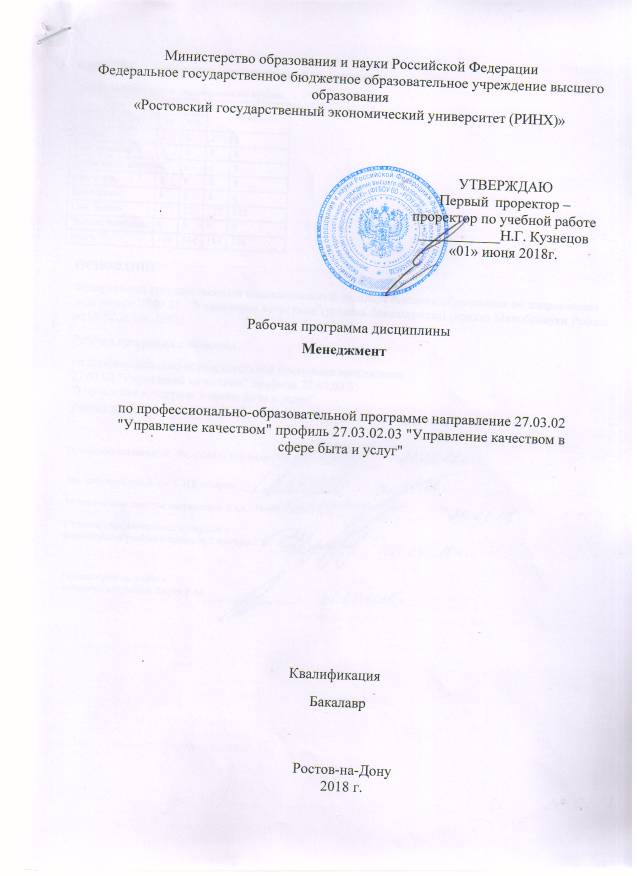 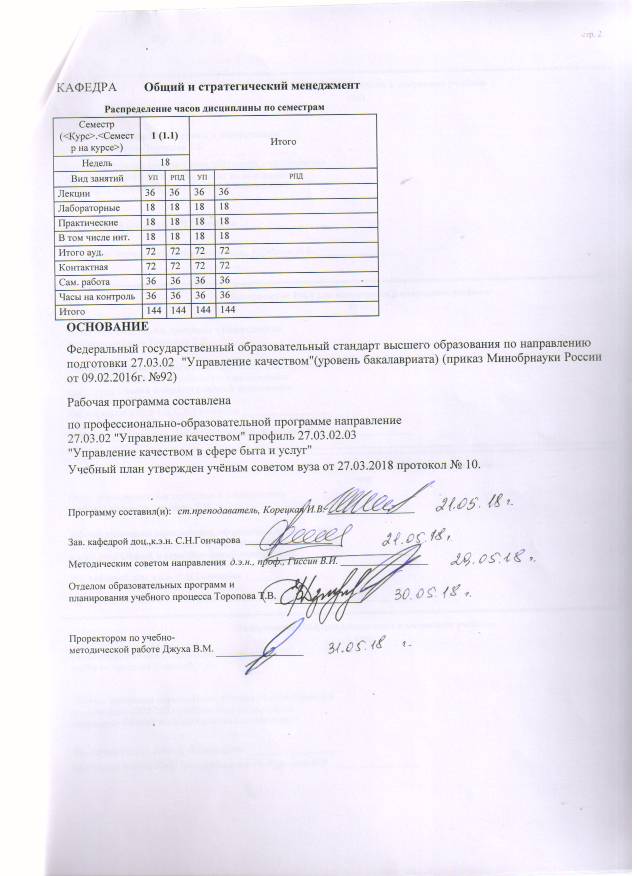 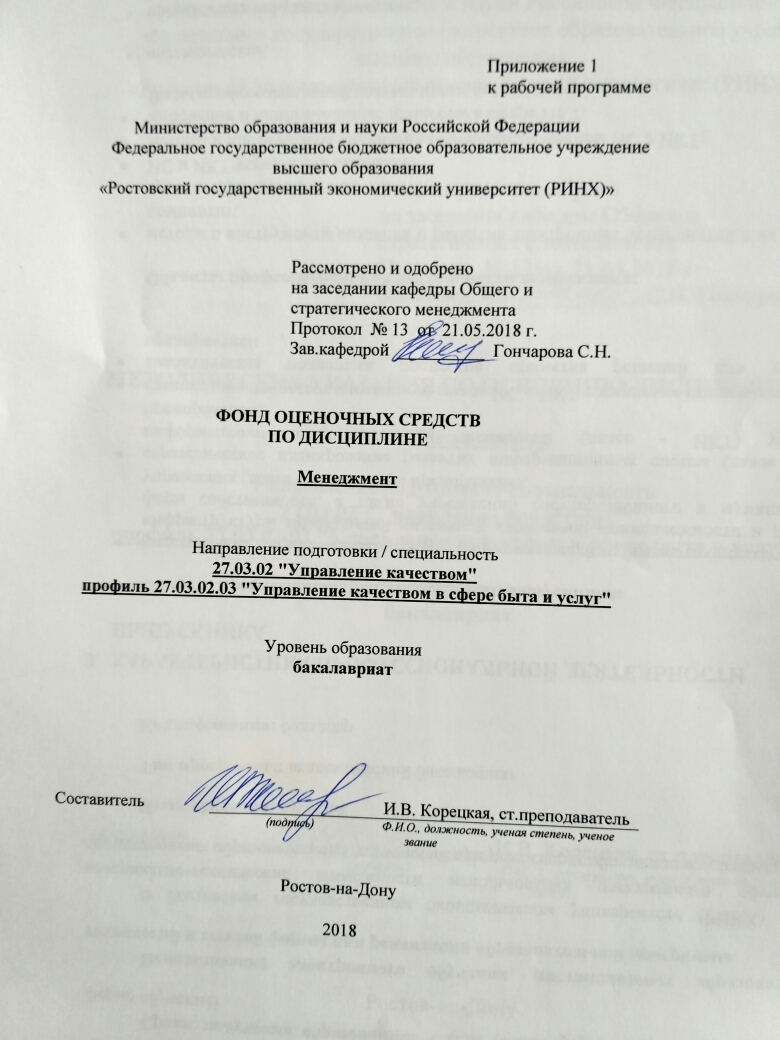 1 Перечень компетенций с указанием этапов их формирования в процессе освоения образовательной программыПеречень компетенций с указанием этапов их формирования представлен в п. 3. «Требования к результатам освоения дисциплины» рабочей программы дисциплины.2 Описание показателей и критериев оценивания компетенций на различных этапах их формирования, описание шкал оценивания2.1 Показатели и критерии оценивания компетенций:  2.2 Шкалы оценивания:   Текущий контроль успеваемости и промежуточная аттестация осуществляется в рамках накопительной балльно-рейтинговой системы в 100-балльной шкале:Экзамен- 84-100 баллов (оценка «отлично») - изложенный материал фактически верен, наличие глубоких исчерпывающих знаний в объеме пройденной программы дисциплины в соответствии с поставленными программой курса целями и задачами обучения; правильные, уверенные действия по применению полученных знаний на практике, грамотное и логически стройное изложение материала при ответе, усвоение основной и знакомство с дополнительной литературой;- 67-83 баллов (оценка «хорошо») - наличие твердых и достаточно полных знаний в объеме пройденной программы дисциплины в соответствии с целями обучения, правильные действия по применению знаний на практике, четкое изложение материала, допускаются отдельные логические и стилистические погрешности, обучающийся  усвоил основную литературу, рекомендованную в рабочей программе дисциплины;- 50-66 баллов (оценка «удовлетворительно») - наличие твердых знаний в объеме пройденного курса в соответствии с целями обучения, изложение ответов с отдельными ошибками, уверенно исправленными после дополнительных вопросов; правильные в целом действия по применению знаний на практике;- 0-49 баллов (оценка «неудовлетворительно») - ответы не связаны с вопросами, наличие грубых ошибок в ответе, непонимание сущности излагаемого вопроса, неумение применять знания на практике, неуверенность и неточность ответов на дополнительные и наводящие вопросы».3 Типовые контрольные задания или иные материалы, необходимые для оценки знаний, умений, навыков и (или) опыта деятельности, характеризующих этапы формирования компетенций в процессе освоения образовательной программыМинистерство образования и науки Российской ФедерацииФедеральное государственное бюджетное образовательное учреждение высшего образования«Ростовский государственный экономический университет (РИНХ)»Кафедра Общего и стратегического менеджмента Вопросы к экзаменупо дисциплине МенеджментСистема управления и ее элементы.Сущность и содержание менеджмента. Функции менеджмента. Роль менеджмента в экономическом развитии страны.Роль менеджера в рыночной экономике.Становление и развитие менеджмента. Подход к управлению разных школ менеджмента.Системный подход и его применение в управлении.Современные научные подходы к менеджменту.Ситуационный подход и его методология.Типы моделей и организаций менеджмента.Специфика менеджмента в России.Понятие и отличительные признаки организации. Классификация организаций. Общие характеристики организаций.Внутренняя среда организации и ее элементы.Внешняя среда и ее влияние на успех организации. Основные характеристики внешней среды.Основные факторы внешней деловой среды и механизм их влияния на организацию.Внешняя фоновая среда и ее основные факторы.Сущность и виды коммуникаций. Структура процесса коммуникации. Особенности межличностных коммуникаций. Способы повышения их эффективности.Принятие решений менеджером. Виды решений. Основные подходы к принятию решений.Основные этапы процесса принятия решений, их содержание.Модели и методы принятия управленческих решений.Планирование как функция менеджмента, ее содержаниеСтратегическое планирование и содержание его этапов.Миссия и цели организации. Способы формирования целей.Текущее планирование в организации. Состав и структура бизнес-плана.Общая характеристика организационных структур, их элементы.Механистический тип организационной структуры, ее достоинства и недостатки, область применения.Органический тип структуры управления, область применения.Выбор типа структуры. Основные методы организации и проектирования оргструктур.Процесс делегирования полномочий.Общая характеристика мотивации.Содержательные теории мотивации и их применение в практике управления.Процессуальные теории мотивации и их применение в практике управления.Состав и характеристика методов мотивации персонала. Выбор методов мотивации.Управленческий контроль в работе менеджера. Виды контроля. Принципы эффективного контроля.Содержание основных этапов контроля.Понятие и сущность контроллинга.Личность как объект управления. Понятие личности и ее структура.Понятие и общая характеристика групп, их виды. Этапы развития групп.Управление неформальными группами.Условия эффективности группы.Руководство в организации. Власть и ее основные типы. Применение различных типов власти в зависимости от степени зрелости группы.Формы личного влияния в руководстве.Основы лидерства. Подходы к изучению лидерства.Стиль руководства. Типология стилей. Выбор менеджером своего стиля руководства.Понятие организационного конфликта и его структура. Динамика конфликта.Виды организационных конфликтов, их основные причины и последствия.Управление конфликтами. Структурные и межличностные способы разрешения конфликтов.Сущность делового общения. Законы и основные приемы делового общения.Основные виды устного делового общения, их технология.Понятие риска в бизнесе. Классификация видов риска.Система управление рисками.Характер и основные методы изменений в организации. Управление процессом изменений.Реинжиниринг. Понятие и свойства, области применения.Составитель ________________________ И.В. Корецкая(подпись)«____»__________________20     г.Критерии оценки:- 84-100 баллов (оценка «отлично») - изложенный материал фактически верен, наличие глубоких исчерпывающих знаний в объеме пройденной программы дисциплины в соответствии с поставленными программой курса целями и задачами обучения; правильные, уверенные действия по применению полученных знаний на практике, грамотное и логически стройное изложение материала при ответе, усвоение основной и знакомство с дополнительной литературой;- 67-83 баллов (оценка «хорошо») - наличие твердых и достаточно полных знаний в объеме пройденной программы дисциплины в соответствии с целями обучения, правильные действия по применению знаний на практике, четкое изложение материала, допускаются отдельные логические и стилистические погрешности, обучающийся  усвоил основную литературу, рекомендованную в рабочей программе дисциплины;- 50-66 баллов (оценка удовлетворительно) - наличие твердых знаний в объеме пройденного курса в соответствии с целями обучения, изложение ответов с отдельными ошибками, уверенно исправленными после дополнительных вопросов; правильные в целом действия по применению знаний на практике;- 0-49 баллов (оценка неудовлетворительно) - ответы не связаны с вопросами, наличие грубых ошибок в ответе, непонимание сущности излагаемого вопроса, неумение применять знания на практике, неуверенность и неточность ответов на дополнительные и наводящие вопросы».Оформление задания для  деловой (ролевой) игрыМинистерство образования и науки Российской ФедерацииФедеральное государственное бюджетное образовательное учреждение высшего образования«Ростовский государственный экономический университет (РИНХ)»Кафедра Общего и стратегического менеджментаДеловая (ролевая) играпо дисциплине  Менеджмент «Алгоритм принятия управленческого решения» (проблема, ситуация)  1 Цель деловой игрыРазработка алгоритма решения управленческих проблем.Формирование навыков коллективной выработки решений. 2 Концепция игры Как известно, искусство менеджера заключается в том, чтобы своевременно предусматривать проблемы и своевременно наметить и реализовать пути решения их. Задание заключается в том, чтобы определить последовательность выполнения менеджером действий, отмеченных в бланке участника игры.На бланке участника игры в №3 «Индивидуальная оценка» пометить очередность действий при решении проблем от №1 к № 18. При групповой работе то же самое обозначение проставьте в №.4 «Групповая оценка». После объявления руководителем игры эталонной последовательности действий и заполнения № 5 «Эталон» рассчитайте и заполните гр.6-8. Бланк участника игры.где 1 - № по порядку; 2 - наименование действия (этапов) принятия управленческого решения;3 - индивидуальная оценка;4 - групповая оценка;5 - эталон;6 - индивидуальная ошибка; 7 - групповая ошибка;8 - отклонение индивидуальной ошибки от групповой. 3 Роли: - Руководитель; - лидер;- менеджер. 4 Ожидаемый(е)  результат (ы)В правильном порядке расположить этапы принятия решений.5 Программа проведения и/или методические рекомендации по подготовке и проведениюРуководитель игры ставит задание на игру, объясняет ее исходные условия и задания участнику. Каждый участник игры принимает самостоятельное решение относительно разработки АРУП, вырабатывает собственное мнение на основе практического опыта решения проблем. Каждая команда путем взаимных консультаций вырабатывает общую идею относительно разработки АРУП. Один из членов команды (ситуативный лидер) докладывает и отстаивает мнение своей команды.Из 18 действий, отмеченных в бланке участника, нужно последовательно составить алгоритм решения управленческих проблем, для чего необходимо пронумеровать действия порядковыми номерами от 1 до 18; сначала каждый игрок принимает решение самостоятельно, без каких-либо консультаций с другими игроками. На все непонятные вопросы отвечает только руководитель игры. Каждый игрок об окончании работы сообщает поднятой рукой; потом все игроки разделяются на команды с 5-7 человек и в свободном обмене мнениями (в команде) вырабатывают общее коллективное мнение относительно АРУП. Команды не обмениваются мнениями между собой. Об окончании выполнения задания сообщается поднятием руки; представитель команды, докладывая групповое решение, имеет право защищать его логическими доказательствами; руководитель игры фиксирует время принятия как индивидуальных, так и групповых решений.Критерии оценивания:   оценка «отлично» выставляется студенту, еслиим в правильном порядке расположены этапы принятия решений; оценка «хорошо»,еслиим в правильном порядке расположеныбольше половины этапы принятия решений; оценка «удовлетворительно» еслиим в правильном порядке расположеныполовина этапов принятия решений; оценка «неудовлетворительно», если не верно выполнено задание Составитель ________________________ И.В. Корецкая(подпись)«____»__________________20     г. Оформление задания для кейс-задачиМинистерство образования и науки Российской ФедерацииФедеральное государственное бюджетное образовательное учреждение высшего образования«Ростовский государственный экономический университет (РИНХ)»Кафедра Общего и стратегического менеджментаКейс-задачапо дисциплине  МенеджментТема 3.3. «Мотивация деятельности человека в организации»Задание: продумайте  и составьте  мотивационную беседу с  сотрудником Петровой А.К. на проявление инициативы в общении с покупателями.Описание ситуации: Продавец Петрова А.К. работает в отделе один год. За время работы ей удалось в достаточной мере освоить ассортимент отдела, установить доброжелательные отношения с коллективом сотрудников. По характеру спокойная, уравновешенная. К работе относится ответственно, проявляет желание работать в магазине. Однако в общении с покупателями инициативы не проявляет. Реагирует на вопросы, просьбы о помощи в выборе товара, доброжелательна, но старается свести это общение к минимуму. С большей увлеченностью занимается расстановкой товара, поддержанием чистоты и порядка в торговом зале, в связи с чем потенциальные покупатели часто остаются без внимания продавца и уходят.Инструкция и/или методические рекомендации по выполнениюНа сотрудницу подобного типа воздействие эффективнее как раз материальное. Нужно будет в цифрах наглядно показать, что ее результаты ниже остальных и предупредить о возможномдепремировании. Затем депремировать небольшой суммой и по нарастающей. Если не даст результатов, то после третьего депремирования - увольнение. На самом деле такие сотрудники очень интровертны, в общении безынициативны. И хоть в испытательном периоде показывают большое рвение и высокие результаты, продажи весьма сложно даются. Им лучше будет проявить себя в сфере консультирования, психологии.Критерии оценки: - оценка «зачтено» выставляется студенту, если  верно перечислил материальные и нематериальные стимулы; - оценка «не зачтено» не сумел охарактеризовать мотивы и стимулы людей. Составитель ________________________ И.В. Корецкая(подпись)«____»__________________20     г. Оформление вопросов для коллоквиумов, собеседованияМинистерство образования и науки Российской ФедерацииФедеральное государственное бюджетное образовательное учреждение высшего образования«Ростовский государственный экономический университет (РИНХ)»Кафедра Общего и стратегического менеджментаВопросы для собеседованияпо дисциплине  МенеджментМенеджмент – вид деятельности и система управленияРазвитие менеджмента в прошлом и настоящемМетодологические основы менеджментаИнфраструктура менеджментаСоциофакторы и этика менеджмента Критерии оценки: оценка «отлично» выставляется студенту, если предложенная тема рассмотрена достаточно глубоко и иллюстрируется примерами; оценка «хорошо» если при полном раскрытии предложенной темы, имеются некоторые неточности; оценка «удовлетворительно» если предложенная тема рассмотрена частично; оценка «неудовлетворительно» если предложенная тема не раскрыта.- оценка «зачтено» выставляется студенту, если  есть свой взгляд на рассматриваемую проблему и даны обоснованные оценки выводам; - оценка «не зачтено» если студент не ориентируется в рассматриваемой проблематике.  Составитель ________________________ И.В. Корецкая(подпись)«____»__________________20     г. Оформление тем для курсовых работ/ проектов(эссе, рефератов, докладов, сообщений)Министерство образования и науки Российской ФедерацииФедеральное государственное бюджетное образовательное учреждение высшего образования«Ростовский государственный экономический университет (РИНХ)»Кафедра Общего и стратегического менеджментаТемы докладов по дисциплине МенеджментХарактеристика деловой этики.Жизненный цикл организации.Сущность и значение самоменеджмента.Зарубежный опыт управления организацией.Стратегическое планирование и его значение.Внедрение изменений на предприятии: барьеры и мероприятия, направленные на адаптацию персонала к нововведениям.Харизматичность: сущность, значение и способы развития харизмы.Мероприятия, способствующие повышению конкурентоспособности фирмы.Применение конкурентных стратегий.Влияние информационных технологий на успех деятельности фирмы.Основные методы определения эффективности управления.Миссия и цели организации.Основные модели принятия решений.Современная модель управления организацией.Реинжиниринг: характеристика и значение.Характеристика тайм-менеджмента.Управление издержками на предприятии.Виды рисков в менеджменте.Отличительные черты систем управления зарубежных стран. Методические рекомендации по написанию, требования к оформлению в соответствии с рекомендациями кафедры.Критерии оценки:   оценка «отлично» выставляется студенту, если предложенная тема рассмотрена достаточно глубоко и иллюстрируется примерами; оценка «хорошо» если при полном раскрытии предложенной темы, имеются некоторые неточности; оценка «удовлетворительно» если предложенная тема рассмотрена частично; оценка «неудовлетворительно» если предложенная тема не раскрыта.- оценка «зачтено» выставляется студенту, если  есть свой взгляд на рассматриваемую проблему и даны обоснованные оценки выводам; - оценка «не зачтено» если студент не ориентируется в рассматриваемой проблематике. Составитель ________________________ И.В. Корецкая                                                                       (подпись)                 «____»__________________20     г. 4 Методические материалы, определяющие процедуры оценивания знаний, умений, навыков и (или) опыта деятельности, характеризующих этапы формирования компетенцийПроцедуры оценивания включают в себя текущий контроль и промежуточную аттестацию.Текущий контрольуспеваемости проводится с использованием оценочных средств, представленных в п. 3 данного приложения.Результаты текущего контроля доводятся до сведения студентов до промежуточной аттестации.	Промежуточная аттестация проводится в форме экзамена.Экзамен проводится по расписанию экзаменационной сессии в письменном виде.  Количество вопросов в экзаменационном задании – 3.  Проверка ответов и объявление результатов производится в день экзамена.  Результаты аттестации заносятся в экзаменационную ведомость и зачетную книжку студента. Студенты, не прошедшие промежуточную аттестацию по графику сессии, должны ликвидировать задолженность в установленном порядке. 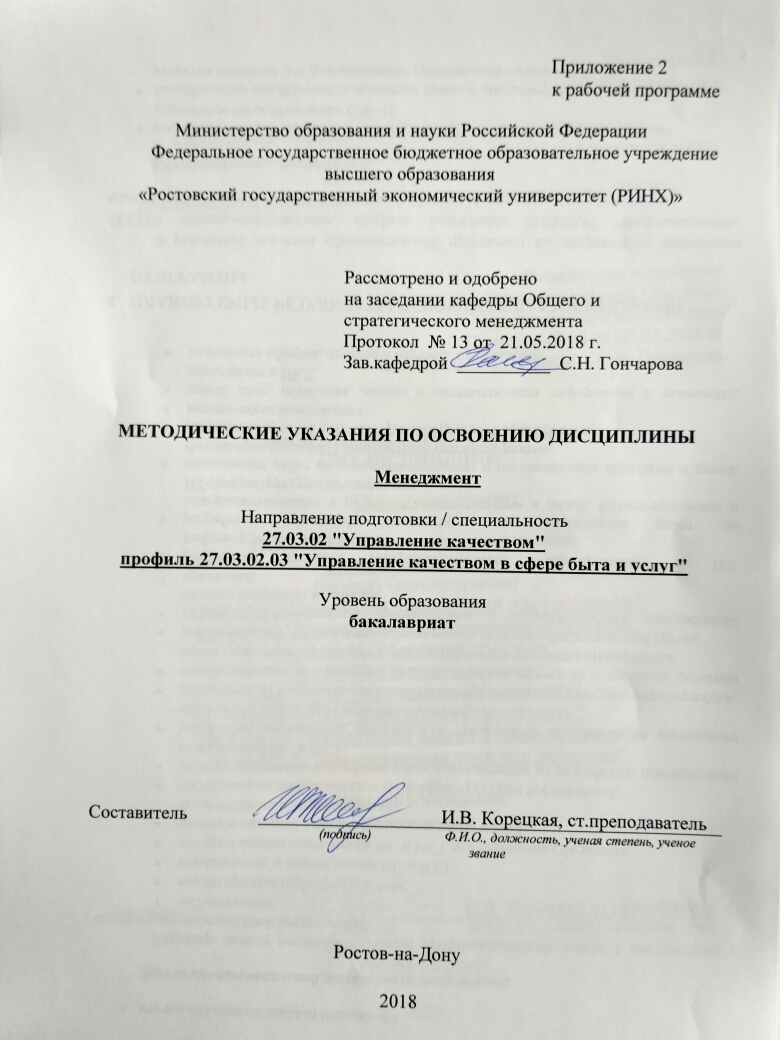 Методические  указания  по  освоению  дисциплины  «Менеджмент»адресованы  студентам  всех форм обучения.  Учебным планом по направлению подготовки 27.03.02 "Управление качеством" профиль 27.03.02.03 "Управление качеством в сфере быта и услуг"предусмотрены следующие виды занятий:- лекции;- практические занятия;В ходе лекционных занятий рассматривается теоретический материал курса, даются  рекомендации для самостоятельной работы и подготовке к практическим занятиям. В ходе практических занятий углубляются и закрепляются знания студентов  по  ряду  рассмотренных  на  лекциях  вопросов,  развиваются навыки применения на практике инструментов, средств и методов управления.При подготовке к практическим занятиям каждый студент должен:  – изучить рекомендованную учебную литературу;  – изучить конспекты лекций;  – подготовить ответы на все вопросы по изучаемой теме;  –письменно решить домашнее задание, рекомендованные преподавателем при изучении каждой темы.    По согласованию с  преподавателем  студент  может  подготовить реферат, доклад или сообщение по теме занятия. В процессе подготовки к практическим занятиям студенты  могут  воспользоваться  консультациями преподавателя.  Вопросы, не  рассмотренные  на  лекциях  и  практических занятиях, должны  быть  изучены  студентами  в  ходе  самостоятельной  работы. Контроль  самостоятельной  работы  студентов  над  учебной  программой курса  осуществляется  в  ходе   занятий методом  устного опроса  или  посредством  тестирования.  В  ходе  самостоятельной  работы  каждый  студент  обязан  прочитать  основную  и  по  возможности  дополнительную  литературу  по  изучаемой  теме,  дополнить  конспекты лекций  недостающим  материалом,  выписками  из  рекомендованных первоисточников.  Выделить  непонятные  термины,  найти  их  значение  в энциклопедических словарях.  При  реализации  различных  видов  учебной  работы  используются разнообразные (в т.ч. интерактивные) методы обучения, в частности:- интерактивная доска для подготовки и проведения лекционных и семинарских занятий;  Для подготовки к занятиям, текущему контролю и промежуточной аттестации  студенты  могут  воспользоваться электронной библиотекой ВУЗаhttp://library.rsue.ru/ . Также обучающиеся могут  взять  на  дом необходимую  литературу  на  абонементе  вузовской библиотеки или воспользоваться читальными залами вуза.  УП: 27.03.02_1.plxУП: 27.03.02_1.plxУП: 27.03.02_1.plxстр. 3стр. 3Визирование РПД для исполнения в очередном учебном годуВизирование РПД для исполнения в очередном учебном годуОтдел образовательных программ и планирования учебного процесса Торопова Т.В. __________Рабочая программа пересмотрена, обсуждена и одобрена для исполнения в 2019-2020 учебном году на заседании кафедры Общий и стратегический менеджментЗав. кафедрой доц.,к.э.н. С.Н.Гончарова  _________________Программу составил(и):  ст.преподаватель, Корецкая И.В. _________________Отдел образовательных программ и планирования учебного процесса Торопова Т.В. __________Рабочая программа пересмотрена, обсуждена и одобрена для исполнения в 2019-2020 учебном году на заседании кафедры Общий и стратегический менеджментЗав. кафедрой доц.,к.э.н. С.Н.Гончарова  _________________Программу составил(и):  ст.преподаватель, Корецкая И.В. _________________Отдел образовательных программ и планирования учебного процесса Торопова Т.В. __________Рабочая программа пересмотрена, обсуждена и одобрена для исполнения в 2019-2020 учебном году на заседании кафедры Общий и стратегический менеджментЗав. кафедрой доц.,к.э.н. С.Н.Гончарова  _________________Программу составил(и):  ст.преподаватель, Корецкая И.В. _________________Отдел образовательных программ и планирования учебного процесса Торопова Т.В. __________Рабочая программа пересмотрена, обсуждена и одобрена для исполнения в 2019-2020 учебном году на заседании кафедры Общий и стратегический менеджментЗав. кафедрой доц.,к.э.н. С.Н.Гончарова  _________________Программу составил(и):  ст.преподаватель, Корецкая И.В. _________________Отдел образовательных программ и планирования учебного процесса Торопова Т.В. __________Рабочая программа пересмотрена, обсуждена и одобрена для исполнения в 2019-2020 учебном году на заседании кафедры Общий и стратегический менеджментЗав. кафедрой доц.,к.э.н. С.Н.Гончарова  _________________Программу составил(и):  ст.преподаватель, Корецкая И.В. _________________Визирование РПД для исполнения в очередном учебном годуВизирование РПД для исполнения в очередном учебном годуОтдел образовательных программ и планирования учебного процесса Торопова Т.В. __________Рабочая программа пересмотрена, обсуждена и одобрена для исполнения в 2020-2021 учебном году на заседании кафедры Общий и стратегический менеджментЗав. кафедрой доц.,к.э.н. С.Н.Гончарова  _________________Программу составил(и):  ст.преподаватель, Корецкая И.В. _________________Отдел образовательных программ и планирования учебного процесса Торопова Т.В. __________Рабочая программа пересмотрена, обсуждена и одобрена для исполнения в 2020-2021 учебном году на заседании кафедры Общий и стратегический менеджментЗав. кафедрой доц.,к.э.н. С.Н.Гончарова  _________________Программу составил(и):  ст.преподаватель, Корецкая И.В. _________________Отдел образовательных программ и планирования учебного процесса Торопова Т.В. __________Рабочая программа пересмотрена, обсуждена и одобрена для исполнения в 2020-2021 учебном году на заседании кафедры Общий и стратегический менеджментЗав. кафедрой доц.,к.э.н. С.Н.Гончарова  _________________Программу составил(и):  ст.преподаватель, Корецкая И.В. _________________Отдел образовательных программ и планирования учебного процесса Торопова Т.В. __________Рабочая программа пересмотрена, обсуждена и одобрена для исполнения в 2020-2021 учебном году на заседании кафедры Общий и стратегический менеджментЗав. кафедрой доц.,к.э.н. С.Н.Гончарова  _________________Программу составил(и):  ст.преподаватель, Корецкая И.В. _________________Отдел образовательных программ и планирования учебного процесса Торопова Т.В. __________Рабочая программа пересмотрена, обсуждена и одобрена для исполнения в 2020-2021 учебном году на заседании кафедры Общий и стратегический менеджментЗав. кафедрой доц.,к.э.н. С.Н.Гончарова  _________________Программу составил(и):  ст.преподаватель, Корецкая И.В. _________________Визирование РПД для исполнения в очередном учебном годуВизирование РПД для исполнения в очередном учебном годуОтдел образовательных программ и планирования учебного процесса Торопова Т.В. __________Рабочая программа пересмотрена, обсуждена и одобрена для исполнения в 2021-2022 учебном году на заседании кафедры Общий и стратегический менеджментЗав. кафедрой: доц.,к.э.н. С.Н.Гончарова  _________________Программу составил(и):  ст.преподаватель, Корецкая И.В. _________________Отдел образовательных программ и планирования учебного процесса Торопова Т.В. __________Рабочая программа пересмотрена, обсуждена и одобрена для исполнения в 2021-2022 учебном году на заседании кафедры Общий и стратегический менеджментЗав. кафедрой: доц.,к.э.н. С.Н.Гончарова  _________________Программу составил(и):  ст.преподаватель, Корецкая И.В. _________________Отдел образовательных программ и планирования учебного процесса Торопова Т.В. __________Рабочая программа пересмотрена, обсуждена и одобрена для исполнения в 2021-2022 учебном году на заседании кафедры Общий и стратегический менеджментЗав. кафедрой: доц.,к.э.н. С.Н.Гончарова  _________________Программу составил(и):  ст.преподаватель, Корецкая И.В. _________________Отдел образовательных программ и планирования учебного процесса Торопова Т.В. __________Рабочая программа пересмотрена, обсуждена и одобрена для исполнения в 2021-2022 учебном году на заседании кафедры Общий и стратегический менеджментЗав. кафедрой: доц.,к.э.н. С.Н.Гончарова  _________________Программу составил(и):  ст.преподаватель, Корецкая И.В. _________________Отдел образовательных программ и планирования учебного процесса Торопова Т.В. __________Рабочая программа пересмотрена, обсуждена и одобрена для исполнения в 2021-2022 учебном году на заседании кафедры Общий и стратегический менеджментЗав. кафедрой: доц.,к.э.н. С.Н.Гончарова  _________________Программу составил(и):  ст.преподаватель, Корецкая И.В. _________________Визирование РПД для исполнения в очередном учебном годуВизирование РПД для исполнения в очередном учебном годуОтдел образовательных программ и планирования учебного процесса Торопова Т.В. __________Рабочая программа пересмотрена, обсуждена и одобрена для исполнения в 2022-2023 учебном году на заседании кафедры Общий и стратегический менеджментЗав. кафедрой: доц.,к.э.н. С.Н.Гончарова  _________________Программу составил(и):  ст.преподаватель, Корецкая И.В. _________________Отдел образовательных программ и планирования учебного процесса Торопова Т.В. __________Рабочая программа пересмотрена, обсуждена и одобрена для исполнения в 2022-2023 учебном году на заседании кафедры Общий и стратегический менеджментЗав. кафедрой: доц.,к.э.н. С.Н.Гончарова  _________________Программу составил(и):  ст.преподаватель, Корецкая И.В. _________________Отдел образовательных программ и планирования учебного процесса Торопова Т.В. __________Рабочая программа пересмотрена, обсуждена и одобрена для исполнения в 2022-2023 учебном году на заседании кафедры Общий и стратегический менеджментЗав. кафедрой: доц.,к.э.н. С.Н.Гончарова  _________________Программу составил(и):  ст.преподаватель, Корецкая И.В. _________________Отдел образовательных программ и планирования учебного процесса Торопова Т.В. __________Рабочая программа пересмотрена, обсуждена и одобрена для исполнения в 2022-2023 учебном году на заседании кафедры Общий и стратегический менеджментЗав. кафедрой: доц.,к.э.н. С.Н.Гончарова  _________________Программу составил(и):  ст.преподаватель, Корецкая И.В. _________________Отдел образовательных программ и планирования учебного процесса Торопова Т.В. __________Рабочая программа пересмотрена, обсуждена и одобрена для исполнения в 2022-2023 учебном году на заседании кафедры Общий и стратегический менеджментЗав. кафедрой: доц.,к.э.н. С.Н.Гончарова  _________________Программу составил(и):  ст.преподаватель, Корецкая И.В. _________________УП: 27.03.02_1.plxУП: 27.03.02_1.plxУП: 27.03.02_1.plxУП: 27.03.02_1.plxУП: 27.03.02_1.plxстр. 41. ЦЕЛИ ОСВОЕНИЯ ДИСЦИПЛИНЫ1. ЦЕЛИ ОСВОЕНИЯ ДИСЦИПЛИНЫ1. ЦЕЛИ ОСВОЕНИЯ ДИСЦИПЛИНЫ1. ЦЕЛИ ОСВОЕНИЯ ДИСЦИПЛИНЫ1. ЦЕЛИ ОСВОЕНИЯ ДИСЦИПЛИНЫ1. ЦЕЛИ ОСВОЕНИЯ ДИСЦИПЛИНЫ1. ЦЕЛИ ОСВОЕНИЯ ДИСЦИПЛИНЫ1. ЦЕЛИ ОСВОЕНИЯ ДИСЦИПЛИНЫ1. ЦЕЛИ ОСВОЕНИЯ ДИСЦИПЛИНЫ1. ЦЕЛИ ОСВОЕНИЯ ДИСЦИПЛИНЫ1. ЦЕЛИ ОСВОЕНИЯ ДИСЦИПЛИНЫ1. ЦЕЛИ ОСВОЕНИЯ ДИСЦИПЛИНЫ1.1Цели:освоение студентами основных принципов и методов организации и управления предприятиемЦели:освоение студентами основных принципов и методов организации и управления предприятиемЦели:освоение студентами основных принципов и методов организации и управления предприятиемЦели:освоение студентами основных принципов и методов организации и управления предприятиемЦели:освоение студентами основных принципов и методов организации и управления предприятиемЦели:освоение студентами основных принципов и методов организации и управления предприятиемЦели:освоение студентами основных принципов и методов организации и управления предприятиемЦели:освоение студентами основных принципов и методов организации и управления предприятиемЦели:освоение студентами основных принципов и методов организации и управления предприятиемЦели:освоение студентами основных принципов и методов организации и управления предприятиемЦели:освоение студентами основных принципов и методов организации и управления предприятием1.2Задачи:изучение, систематизация и закрепление основ теории и практики управления предприятиями в современных условиях хозяйствования,изуечние процессов принятия решений в области менеджмента,ознакомление с современными методами и приемами работы в условиях отраслевой конкуренции,основами экономической деятельности и этапами жихненного циклапродукции.Задачи:изучение, систематизация и закрепление основ теории и практики управления предприятиями в современных условиях хозяйствования,изуечние процессов принятия решений в области менеджмента,ознакомление с современными методами и приемами работы в условиях отраслевой конкуренции,основами экономической деятельности и этапами жихненного циклапродукции.Задачи:изучение, систематизация и закрепление основ теории и практики управления предприятиями в современных условиях хозяйствования,изуечние процессов принятия решений в области менеджмента,ознакомление с современными методами и приемами работы в условиях отраслевой конкуренции,основами экономической деятельности и этапами жихненного циклапродукции.Задачи:изучение, систематизация и закрепление основ теории и практики управления предприятиями в современных условиях хозяйствования,изуечние процессов принятия решений в области менеджмента,ознакомление с современными методами и приемами работы в условиях отраслевой конкуренции,основами экономической деятельности и этапами жихненного циклапродукции.Задачи:изучение, систематизация и закрепление основ теории и практики управления предприятиями в современных условиях хозяйствования,изуечние процессов принятия решений в области менеджмента,ознакомление с современными методами и приемами работы в условиях отраслевой конкуренции,основами экономической деятельности и этапами жихненного циклапродукции.Задачи:изучение, систематизация и закрепление основ теории и практики управления предприятиями в современных условиях хозяйствования,изуечние процессов принятия решений в области менеджмента,ознакомление с современными методами и приемами работы в условиях отраслевой конкуренции,основами экономической деятельности и этапами жихненного циклапродукции.Задачи:изучение, систематизация и закрепление основ теории и практики управления предприятиями в современных условиях хозяйствования,изуечние процессов принятия решений в области менеджмента,ознакомление с современными методами и приемами работы в условиях отраслевой конкуренции,основами экономической деятельности и этапами жихненного циклапродукции.Задачи:изучение, систематизация и закрепление основ теории и практики управления предприятиями в современных условиях хозяйствования,изуечние процессов принятия решений в области менеджмента,ознакомление с современными методами и приемами работы в условиях отраслевой конкуренции,основами экономической деятельности и этапами жихненного циклапродукции.Задачи:изучение, систематизация и закрепление основ теории и практики управления предприятиями в современных условиях хозяйствования,изуечние процессов принятия решений в области менеджмента,ознакомление с современными методами и приемами работы в условиях отраслевой конкуренции,основами экономической деятельности и этапами жихненного циклапродукции.Задачи:изучение, систематизация и закрепление основ теории и практики управления предприятиями в современных условиях хозяйствования,изуечние процессов принятия решений в области менеджмента,ознакомление с современными методами и приемами работы в условиях отраслевой конкуренции,основами экономической деятельности и этапами жихненного циклапродукции.Задачи:изучение, систематизация и закрепление основ теории и практики управления предприятиями в современных условиях хозяйствования,изуечние процессов принятия решений в области менеджмента,ознакомление с современными методами и приемами работы в условиях отраслевой конкуренции,основами экономической деятельности и этапами жихненного циклапродукции.2. МЕСТО ДИСЦИПЛИНЫ В СТРУКТУРЕ ОБРАЗОВАТЕЛЬНОЙ ПРОГРАММЫ2. МЕСТО ДИСЦИПЛИНЫ В СТРУКТУРЕ ОБРАЗОВАТЕЛЬНОЙ ПРОГРАММЫ2. МЕСТО ДИСЦИПЛИНЫ В СТРУКТУРЕ ОБРАЗОВАТЕЛЬНОЙ ПРОГРАММЫ2. МЕСТО ДИСЦИПЛИНЫ В СТРУКТУРЕ ОБРАЗОВАТЕЛЬНОЙ ПРОГРАММЫ2. МЕСТО ДИСЦИПЛИНЫ В СТРУКТУРЕ ОБРАЗОВАТЕЛЬНОЙ ПРОГРАММЫ2. МЕСТО ДИСЦИПЛИНЫ В СТРУКТУРЕ ОБРАЗОВАТЕЛЬНОЙ ПРОГРАММЫ2. МЕСТО ДИСЦИПЛИНЫ В СТРУКТУРЕ ОБРАЗОВАТЕЛЬНОЙ ПРОГРАММЫ2. МЕСТО ДИСЦИПЛИНЫ В СТРУКТУРЕ ОБРАЗОВАТЕЛЬНОЙ ПРОГРАММЫ2. МЕСТО ДИСЦИПЛИНЫ В СТРУКТУРЕ ОБРАЗОВАТЕЛЬНОЙ ПРОГРАММЫ2. МЕСТО ДИСЦИПЛИНЫ В СТРУКТУРЕ ОБРАЗОВАТЕЛЬНОЙ ПРОГРАММЫ2. МЕСТО ДИСЦИПЛИНЫ В СТРУКТУРЕ ОБРАЗОВАТЕЛЬНОЙ ПРОГРАММЫ2. МЕСТО ДИСЦИПЛИНЫ В СТРУКТУРЕ ОБРАЗОВАТЕЛЬНОЙ ПРОГРАММЫЦикл (раздел) ООП:Цикл (раздел) ООП:Цикл (раздел) ООП:Б1.ВБ1.ВБ1.ВБ1.ВБ1.ВБ1.ВБ1.ВБ1.ВБ1.В2.1Требования к предварительной подготовке обучающегося:Требования к предварительной подготовке обучающегося:Требования к предварительной подготовке обучающегося:Требования к предварительной подготовке обучающегося:Требования к предварительной подготовке обучающегося:Требования к предварительной подготовке обучающегося:Требования к предварительной подготовке обучающегося:Требования к предварительной подготовке обучающегося:Требования к предварительной подготовке обучающегося:Требования к предварительной подготовке обучающегося:Требования к предварительной подготовке обучающегося:2.1.1Для успешного освоения дисциплины студент должен иметь базовую подготовку по обществознанию,математике в объеме средней школы.Для успешного освоения дисциплины студент должен иметь базовую подготовку по обществознанию,математике в объеме средней школы.Для успешного освоения дисциплины студент должен иметь базовую подготовку по обществознанию,математике в объеме средней школы.Для успешного освоения дисциплины студент должен иметь базовую подготовку по обществознанию,математике в объеме средней школы.Для успешного освоения дисциплины студент должен иметь базовую подготовку по обществознанию,математике в объеме средней школы.Для успешного освоения дисциплины студент должен иметь базовую подготовку по обществознанию,математике в объеме средней школы.Для успешного освоения дисциплины студент должен иметь базовую подготовку по обществознанию,математике в объеме средней школы.Для успешного освоения дисциплины студент должен иметь базовую подготовку по обществознанию,математике в объеме средней школы.Для успешного освоения дисциплины студент должен иметь базовую подготовку по обществознанию,математике в объеме средней школы.Для успешного освоения дисциплины студент должен иметь базовую подготовку по обществознанию,математике в объеме средней школы.Для успешного освоения дисциплины студент должен иметь базовую подготовку по обществознанию,математике в объеме средней школы.2.2Дисциплины и практики, для которых освоение данной дисциплины (модуля) необходимо как предшествующее:Дисциплины и практики, для которых освоение данной дисциплины (модуля) необходимо как предшествующее:Дисциплины и практики, для которых освоение данной дисциплины (модуля) необходимо как предшествующее:Дисциплины и практики, для которых освоение данной дисциплины (модуля) необходимо как предшествующее:Дисциплины и практики, для которых освоение данной дисциплины (модуля) необходимо как предшествующее:Дисциплины и практики, для которых освоение данной дисциплины (модуля) необходимо как предшествующее:Дисциплины и практики, для которых освоение данной дисциплины (модуля) необходимо как предшествующее:Дисциплины и практики, для которых освоение данной дисциплины (модуля) необходимо как предшествующее:Дисциплины и практики, для которых освоение данной дисциплины (модуля) необходимо как предшествующее:Дисциплины и практики, для которых освоение данной дисциплины (модуля) необходимо как предшествующее:Дисциплины и практики, для которых освоение данной дисциплины (модуля) необходимо как предшествующее:2.2.1Информационная безопасность в системах электронной коммерцииИнформационная безопасность в системах электронной коммерцииИнформационная безопасность в системах электронной коммерцииИнформационная безопасность в системах электронной коммерцииИнформационная безопасность в системах электронной коммерцииИнформационная безопасность в системах электронной коммерцииИнформационная безопасность в системах электронной коммерцииИнформационная безопасность в системах электронной коммерцииИнформационная безопасность в системах электронной коммерцииИнформационная безопасность в системах электронной коммерцииИнформационная безопасность в системах электронной коммерции2.2.2Информационные технологииИнформационные технологииИнформационные технологииИнформационные технологииИнформационные технологииИнформационные технологииИнформационные технологииИнформационные технологииИнформационные технологииИнформационные технологииИнформационные технологии2.2.3Математические основы обеспечения информационной безопасностиМатематические основы обеспечения информационной безопасностиМатематические основы обеспечения информационной безопасностиМатематические основы обеспечения информационной безопасностиМатематические основы обеспечения информационной безопасностиМатематические основы обеспечения информационной безопасностиМатематические основы обеспечения информационной безопасностиМатематические основы обеспечения информационной безопасностиМатематические основы обеспечения информационной безопасностиМатематические основы обеспечения информационной безопасностиМатематические основы обеспечения информационной безопасности2.2.4Математическое и имитационное моделированиеМатематическое и имитационное моделированиеМатематическое и имитационное моделированиеМатематическое и имитационное моделированиеМатематическое и имитационное моделированиеМатематическое и имитационное моделированиеМатематическое и имитационное моделированиеМатематическое и имитационное моделированиеМатематическое и имитационное моделированиеМатематическое и имитационное моделированиеМатематическое и имитационное моделирование2.2.5Методы атакующего воздействия на информационные ресурсыМетоды атакующего воздействия на информационные ресурсыМетоды атакующего воздействия на информационные ресурсыМетоды атакующего воздействия на информационные ресурсыМетоды атакующего воздействия на информационные ресурсыМетоды атакующего воздействия на информационные ресурсыМетоды атакующего воздействия на информационные ресурсыМетоды атакующего воздействия на информационные ресурсыМетоды атакующего воздействия на информационные ресурсыМетоды атакующего воздействия на информационные ресурсыМетоды атакующего воздействия на информационные ресурсы2.2.6Методы отказоустойчивого программированияМетоды отказоустойчивого программированияМетоды отказоустойчивого программированияМетоды отказоустойчивого программированияМетоды отказоустойчивого программированияМетоды отказоустойчивого программированияМетоды отказоустойчивого программированияМетоды отказоустойчивого программированияМетоды отказоустойчивого программированияМетоды отказоустойчивого программированияМетоды отказоустойчивого программирования2.2.7Системы защищенного электронного документооборотаСистемы защищенного электронного документооборотаСистемы защищенного электронного документооборотаСистемы защищенного электронного документооборотаСистемы защищенного электронного документооборотаСистемы защищенного электронного документооборотаСистемы защищенного электронного документооборотаСистемы защищенного электронного документооборотаСистемы защищенного электронного документооборотаСистемы защищенного электронного документооборотаСистемы защищенного электронного документооборота2.2.8Теория информацииТеория информацииТеория информацииТеория информацииТеория информацииТеория информацииТеория информацииТеория информацииТеория информацииТеория информацииТеория информации3. ТРЕБОВАНИЯ К РЕЗУЛЬТАТАМ ОСВОЕНИЯ ДИСЦИПЛИНЫ3. ТРЕБОВАНИЯ К РЕЗУЛЬТАТАМ ОСВОЕНИЯ ДИСЦИПЛИНЫ3. ТРЕБОВАНИЯ К РЕЗУЛЬТАТАМ ОСВОЕНИЯ ДИСЦИПЛИНЫ3. ТРЕБОВАНИЯ К РЕЗУЛЬТАТАМ ОСВОЕНИЯ ДИСЦИПЛИНЫ3. ТРЕБОВАНИЯ К РЕЗУЛЬТАТАМ ОСВОЕНИЯ ДИСЦИПЛИНЫ3. ТРЕБОВАНИЯ К РЕЗУЛЬТАТАМ ОСВОЕНИЯ ДИСЦИПЛИНЫ3. ТРЕБОВАНИЯ К РЕЗУЛЬТАТАМ ОСВОЕНИЯ ДИСЦИПЛИНЫ3. ТРЕБОВАНИЯ К РЕЗУЛЬТАТАМ ОСВОЕНИЯ ДИСЦИПЛИНЫ3. ТРЕБОВАНИЯ К РЕЗУЛЬТАТАМ ОСВОЕНИЯ ДИСЦИПЛИНЫ3. ТРЕБОВАНИЯ К РЕЗУЛЬТАТАМ ОСВОЕНИЯ ДИСЦИПЛИНЫ3. ТРЕБОВАНИЯ К РЕЗУЛЬТАТАМ ОСВОЕНИЯ ДИСЦИПЛИНЫ3. ТРЕБОВАНИЯ К РЕЗУЛЬТАТАМ ОСВОЕНИЯ ДИСЦИПЛИНЫОК-3:      способностью использовать основы экономических знаний в различных сферах деятельностиОК-3:      способностью использовать основы экономических знаний в различных сферах деятельностиОК-3:      способностью использовать основы экономических знаний в различных сферах деятельностиОК-3:      способностью использовать основы экономических знаний в различных сферах деятельностиОК-3:      способностью использовать основы экономических знаний в различных сферах деятельностиОК-3:      способностью использовать основы экономических знаний в различных сферах деятельностиОК-3:      способностью использовать основы экономических знаний в различных сферах деятельностиОК-3:      способностью использовать основы экономических знаний в различных сферах деятельностиОК-3:      способностью использовать основы экономических знаний в различных сферах деятельностиОК-3:      способностью использовать основы экономических знаний в различных сферах деятельностиОК-3:      способностью использовать основы экономических знаний в различных сферах деятельностиОК-3:      способностью использовать основы экономических знаний в различных сферах деятельностиЗнать:Знать:Знать:Знать:Знать:Знать:Знать:Знать:Знать:Знать:Знать:Знать:сущность, содержание, основные принципы, функции управлениясущность, содержание, основные принципы, функции управлениясущность, содержание, основные принципы, функции управлениясущность, содержание, основные принципы, функции управлениясущность, содержание, основные принципы, функции управлениясущность, содержание, основные принципы, функции управлениясущность, содержание, основные принципы, функции управлениясущность, содержание, основные принципы, функции управлениясущность, содержание, основные принципы, функции управлениясущность, содержание, основные принципы, функции управлениясущность, содержание, основные принципы, функции управлениясущность, содержание, основные принципы, функции управленияУметь:Уметь:Уметь:Уметь:Уметь:Уметь:Уметь:Уметь:Уметь:Уметь:Уметь:Уметь:правильно определять сущность и содержание процессов управленияправильно определять сущность и содержание процессов управленияправильно определять сущность и содержание процессов управленияправильно определять сущность и содержание процессов управленияправильно определять сущность и содержание процессов управленияправильно определять сущность и содержание процессов управленияправильно определять сущность и содержание процессов управленияправильно определять сущность и содержание процессов управленияправильно определять сущность и содержание процессов управленияправильно определять сущность и содержание процессов управленияправильно определять сущность и содержание процессов управленияправильно определять сущность и содержание процессов управленияВладеть:Владеть:Владеть:Владеть:Владеть:Владеть:Владеть:Владеть:Владеть:Владеть:Владеть:Владеть:навыками использрвания моделей и методов рационального решения проблемнавыками использрвания моделей и методов рационального решения проблемнавыками использрвания моделей и методов рационального решения проблемнавыками использрвания моделей и методов рационального решения проблемнавыками использрвания моделей и методов рационального решения проблемнавыками использрвания моделей и методов рационального решения проблемнавыками использрвания моделей и методов рационального решения проблемнавыками использрвания моделей и методов рационального решения проблемнавыками использрвания моделей и методов рационального решения проблемнавыками использрвания моделей и методов рационального решения проблемнавыками использрвания моделей и методов рационального решения проблемнавыками использрвания моделей и методов рационального решения проблемПК-2: способностью применять знание этапов жизненного цикла изделия, продукции или услугиПК-2: способностью применять знание этапов жизненного цикла изделия, продукции или услугиПК-2: способностью применять знание этапов жизненного цикла изделия, продукции или услугиПК-2: способностью применять знание этапов жизненного цикла изделия, продукции или услугиПК-2: способностью применять знание этапов жизненного цикла изделия, продукции или услугиПК-2: способностью применять знание этапов жизненного цикла изделия, продукции или услугиПК-2: способностью применять знание этапов жизненного цикла изделия, продукции или услугиПК-2: способностью применять знание этапов жизненного цикла изделия, продукции или услугиПК-2: способностью применять знание этапов жизненного цикла изделия, продукции или услугиПК-2: способностью применять знание этапов жизненного цикла изделия, продукции или услугиПК-2: способностью применять знание этапов жизненного цикла изделия, продукции или услугиПК-2: способностью применять знание этапов жизненного цикла изделия, продукции или услугиЗнать:Знать:Знать:Знать:Знать:Знать:Знать:Знать:Знать:Знать:Знать:Знать:инструментарий управления торгово-технологическими процессами на предприятии и жизненным циклом продукцииинструментарий управления торгово-технологическими процессами на предприятии и жизненным циклом продукцииинструментарий управления торгово-технологическими процессами на предприятии и жизненным циклом продукцииинструментарий управления торгово-технологическими процессами на предприятии и жизненным циклом продукцииинструментарий управления торгово-технологическими процессами на предприятии и жизненным циклом продукцииинструментарий управления торгово-технологическими процессами на предприятии и жизненным циклом продукцииинструментарий управления торгово-технологическими процессами на предприятии и жизненным циклом продукцииинструментарий управления торгово-технологическими процессами на предприятии и жизненным циклом продукцииинструментарий управления торгово-технологическими процессами на предприятии и жизненным циклом продукцииинструментарий управления торгово-технологическими процессами на предприятии и жизненным циклом продукцииинструментарий управления торгово-технологическими процессами на предприятии и жизненным циклом продукцииинструментарий управления торгово-технологическими процессами на предприятии и жизненным циклом продукцииУметь:Уметь:Уметь:Уметь:Уметь:Уметь:Уметь:Уметь:Уметь:Уметь:Уметь:Уметь:регулировать процессы хранения, проводить инвентаризацию, определять и минимизировать затраты материальных и трудовых ресурсов, а также учитывать и списывть потерирегулировать процессы хранения, проводить инвентаризацию, определять и минимизировать затраты материальных и трудовых ресурсов, а также учитывать и списывть потерирегулировать процессы хранения, проводить инвентаризацию, определять и минимизировать затраты материальных и трудовых ресурсов, а также учитывать и списывть потерирегулировать процессы хранения, проводить инвентаризацию, определять и минимизировать затраты материальных и трудовых ресурсов, а также учитывать и списывть потерирегулировать процессы хранения, проводить инвентаризацию, определять и минимизировать затраты материальных и трудовых ресурсов, а также учитывать и списывть потерирегулировать процессы хранения, проводить инвентаризацию, определять и минимизировать затраты материальных и трудовых ресурсов, а также учитывать и списывть потерирегулировать процессы хранения, проводить инвентаризацию, определять и минимизировать затраты материальных и трудовых ресурсов, а также учитывать и списывть потерирегулировать процессы хранения, проводить инвентаризацию, определять и минимизировать затраты материальных и трудовых ресурсов, а также учитывать и списывть потерирегулировать процессы хранения, проводить инвентаризацию, определять и минимизировать затраты материальных и трудовых ресурсов, а также учитывать и списывть потерирегулировать процессы хранения, проводить инвентаризацию, определять и минимизировать затраты материальных и трудовых ресурсов, а также учитывать и списывть потерирегулировать процессы хранения, проводить инвентаризацию, определять и минимизировать затраты материальных и трудовых ресурсов, а также учитывать и списывть потерирегулировать процессы хранения, проводить инвентаризацию, определять и минимизировать затраты материальных и трудовых ресурсов, а также учитывать и списывть потериВладеть:Владеть:Владеть:Владеть:Владеть:Владеть:Владеть:Владеть:Владеть:Владеть:Владеть:Владеть:принципами руководства торгово-технологическими процессами на предприятиипринципами руководства торгово-технологическими процессами на предприятиипринципами руководства торгово-технологическими процессами на предприятиипринципами руководства торгово-технологическими процессами на предприятиипринципами руководства торгово-технологическими процессами на предприятиипринципами руководства торгово-технологическими процессами на предприятиипринципами руководства торгово-технологическими процессами на предприятиипринципами руководства торгово-технологическими процессами на предприятиипринципами руководства торгово-технологическими процессами на предприятиипринципами руководства торгово-технологическими процессами на предприятиипринципами руководства торгово-технологическими процессами на предприятиипринципами руководства торгово-технологическими процессами на предприятии4. СТРУКТУРА И СОДЕРЖАНИЕ ДИСЦИПЛИНЫ (МОДУЛЯ)4. СТРУКТУРА И СОДЕРЖАНИЕ ДИСЦИПЛИНЫ (МОДУЛЯ)4. СТРУКТУРА И СОДЕРЖАНИЕ ДИСЦИПЛИНЫ (МОДУЛЯ)4. СТРУКТУРА И СОДЕРЖАНИЕ ДИСЦИПЛИНЫ (МОДУЛЯ)4. СТРУКТУРА И СОДЕРЖАНИЕ ДИСЦИПЛИНЫ (МОДУЛЯ)4. СТРУКТУРА И СОДЕРЖАНИЕ ДИСЦИПЛИНЫ (МОДУЛЯ)4. СТРУКТУРА И СОДЕРЖАНИЕ ДИСЦИПЛИНЫ (МОДУЛЯ)4. СТРУКТУРА И СОДЕРЖАНИЕ ДИСЦИПЛИНЫ (МОДУЛЯ)4. СТРУКТУРА И СОДЕРЖАНИЕ ДИСЦИПЛИНЫ (МОДУЛЯ)4. СТРУКТУРА И СОДЕРЖАНИЕ ДИСЦИПЛИНЫ (МОДУЛЯ)4. СТРУКТУРА И СОДЕРЖАНИЕ ДИСЦИПЛИНЫ (МОДУЛЯ)4. СТРУКТУРА И СОДЕРЖАНИЕ ДИСЦИПЛИНЫ (МОДУЛЯ)Код занятияКод занятияНаименование разделов и тем /вид занятия/Наименование разделов и тем /вид занятия/Семестр / КурсСеместр / КурсЧасовКомпетен-цииЛитератураИнтер акт.ПримечаниеПримечаниеРаздел 1. «Основные понятия менеджмента»Раздел 1. «Основные понятия менеджмента»1.11.1Тема 1.1 «Введение в менеджмент. Понятие управления и его элементы»Менеджмент как разновидность хозяйственного управления. Цели и задачи менеджмента. Менеджмент и его функции»/Лек/Тема 1.1 «Введение в менеджмент. Понятие управления и его элементы»Менеджмент как разновидность хозяйственного управления. Цели и задачи менеджмента. Менеджмент и его функции»/Лек/114ОК-3 ПК-2Л1.1 Л2.4 Л2.1 Л2.2 Л2.3Э10УП: 27.03.02_1.plxУП: 27.03.02_1.plxУП: 27.03.02_1.plxстр. 51.2Тема 1.2  «Опыт менеджмента за рубежом, возможности его использова- ния в России»Подходы на основе выделения различных школ менеджмента. Совре- менные направления менеджмента. Типы моделей и организаций ме- неджмента./Лек/116ОК-3 ПК-2Л2.4 Л2.2 Л2.3Э101.3Тема 1.3  «Организация как объект управления. Внутренняя и внешняя среда организаций. Методы анализа среды» /Лек/114ОК-3 ПК-2Л2.4 Л2.2 Л2.3Э101.4Тема 1.2 «Модель менеджмента". Формирование представления о дея- тельности менеджмента и о факторах управленческого потенциала. Привильное расставление функций менеджмента. /Пр/112ОК-3 ПК-2Л2.4 Л2.2 Л2.3Э121.5Тема 1.2 «Эволюция управленческой мысли» Семинар «История управленческой мысли». Формирование представления эволюции менеджмента. Развитие, школы.  /Пр/112ОК-3 ПК-2Л2.4 Л2.2 Л2.3Э121.6Тема 1.3 «Основные виды менеджмента»Решение стратегических инновационных задач, используя метод Дельфи, метод Черчмена-Акоффа, дерева целей./Лаб/116ОК-3 ПК-2Л2.4 Л2.2 Л2.3Э141.7Принципы формирования критериев эффективности менеджмента /Лаб/116ОК-3 ПК-2Л2.4 Л2.2 Л2.3Э151.8Развитие и становление менеджмента в РоссииВзаимодействие организации с внешней средой. Законы организации. /Ср/1126ОК-3 ПК-2Л2.4 Л2.2 Л2.3Э10Раздел 2. «Основные функции и инструменты  менеджмента»2.1Тема 2.1. «Базовые функции менеджмента. Общая характеристика и классификация функций. Основные функции менеджмента и их взаимо- связь. Функция планирования, основные этапы и модель процесса пла- нирования». /Лек/114ОК-3 ПК-2Л2.4 Л2.2 Л2.3Э102.2Тема 2.2 « Базовые функции менеджмента. Функция организации, опре-деление и сущность.Функция мотивации, современные теории мотивации.Функция контроля, модель процесса контроля»./Лек/116ОК-3 ПК-2Л2.4 Л2.2 Л2.3Э10УП: 27.03.02_1.plxУП: 27.03.02_1.plxУП: 27.03.02_1.plxстр. 62.3Тема 2.3 « Организационные формы и структура управления.Виды и классификация организационных структур менеджмента. Проек-тирование и совершенствование организационной структуры. Механи-стические (бюрократические) структуры, их основные характеристики. Особенности адаптивных структур менеджмента»./Лек/114ОК-3 ПК-2Л2.4 Л2.2 Л2.3Э102.4Тема 2.4 «Коммуникационные процессы управления. Структура процес-са коммуникации. Виды коммуникаций.Особенности межличностных коммуникаций, способы повышения их эффективности. Организационные коммуникации»./Лек/112ОК-3 ПК-2Л2.4 Л2.2 Л2.3Э102.5Тема 2.5 «Процесс и методы принятия управленческих решений.Процесс принятия управленческих решений, этапы процесса. Модели и методы принятия решений»./Лаб/116ОК-3 ПК-2Л2.4 Л2.2 Л2.3Э102.6Тема 2.6 «Процесс и методы принятия управленческих решений.Основные группы методов принятия оптимальных решений: системати- зированные, количественные.Методы выработки и принятия решений в группах. Логико-математические приемы в принятии решений»./Лек/116ОК-3 ПК-2Л2.4 Л2.2 Л2.3Э102.7Тема 2.2 «Коммуникативная деятельность менеджмента» В чем суть такого менеджмента, примеры и решения задач менеджмента.  /Пр/112ОК-3 ПК-2Л2.4 Л2.2 Л2.3Э132.8Тема 2.3 «Алгоритм управленческого решения» Правильное постсроение выбора и принятия решения из конкретных задач. Кейс-задание. /Пр/114ОК-3 ПК-2Л2.4 Л2.2 Л2.3Э102.9Тема 2.4 «Выбор стратегии на предприятии». Выбор правильной стратегии решщения проблемы, обоснование и выводы по предложенной стратегии. Ситавционное задание на выбор стратегии развития.  /Пр/112ОК-3 ПК-2Л2.4 Л2.2 Л2.3Э102.10Тема 2.5 «Анализ отношений в группе". Целью занятия является диагно-стика отношений, складывающихся между членами группы на основе взаимных симпатий – антипатий. /Пр/112ОК-3 ПК-2Л2.4 Л2.2 Л2.3Э122.11Тема 2.7 «Вступление в должность руководителя». Подготовка выступления на совещании. /Пр/114ОК-3 ПК-2Л2.4 Л2.2 Л2.3Э10УП: 27.03.02_1.plxУП: 27.03.02_1.plxУП: 27.03.02_1.plxУП: 27.03.02_1.plxУП: 27.03.02_1.plxстр. 72.122.12Организационно-правовые основы управления предприятиямиЭффективность менеджмента организации. Принципы формирования критериев эффективности менеджмента.Методы выявления рисков. Особенности применения структурных диаграмм. Методы оценки риска./Ср/Организационно-правовые основы управления предприятиямиЭффективность менеджмента организации. Принципы формирования критериев эффективности менеджмента.Методы выявления рисков. Особенности применения структурных диаграмм. Методы оценки риска./Ср/1110ОК-3 ПК-2ОК-3 ПК-2Л2.4 Л2.2 Л2.3Э1002.132.13. /Экзамен/. /Экзамен/1136ОК-3 ПК-2ОК-3 ПК-2Л2.4 Л2.2 Л2.3Э1005. ФОНД ОЦЕНОЧНЫХ СРЕДСТВ5. ФОНД ОЦЕНОЧНЫХ СРЕДСТВ5. ФОНД ОЦЕНОЧНЫХ СРЕДСТВ5. ФОНД ОЦЕНОЧНЫХ СРЕДСТВ5. ФОНД ОЦЕНОЧНЫХ СРЕДСТВ5. ФОНД ОЦЕНОЧНЫХ СРЕДСТВ5. ФОНД ОЦЕНОЧНЫХ СРЕДСТВ5. ФОНД ОЦЕНОЧНЫХ СРЕДСТВ5. ФОНД ОЦЕНОЧНЫХ СРЕДСТВ5. ФОНД ОЦЕНОЧНЫХ СРЕДСТВ5. ФОНД ОЦЕНОЧНЫХ СРЕДСТВ5. ФОНД ОЦЕНОЧНЫХ СРЕДСТВ5. ФОНД ОЦЕНОЧНЫХ СРЕДСТВ5. ФОНД ОЦЕНОЧНЫХ СРЕДСТВ5.1. Фонд оценочных средств для проведения промежуточной аттестации5.1. Фонд оценочных средств для проведения промежуточной аттестации5.1. Фонд оценочных средств для проведения промежуточной аттестации5.1. Фонд оценочных средств для проведения промежуточной аттестации5.1. Фонд оценочных средств для проведения промежуточной аттестации5.1. Фонд оценочных средств для проведения промежуточной аттестации5.1. Фонд оценочных средств для проведения промежуточной аттестации5.1. Фонд оценочных средств для проведения промежуточной аттестации5.1. Фонд оценочных средств для проведения промежуточной аттестации5.1. Фонд оценочных средств для проведения промежуточной аттестации5.1. Фонд оценочных средств для проведения промежуточной аттестации5.1. Фонд оценочных средств для проведения промежуточной аттестации5.1. Фонд оценочных средств для проведения промежуточной аттестации5.1. Фонд оценочных средств для проведения промежуточной аттестацииВопросы к экзамену:1. Сущность и содержание менеджмента. Функции менеджмента. Роль менеджмента в экономиче-ском развитии страны.2. Место и роль менеджера в организации.3. Становление и развитие менеджмента. Подход к управлению разных школ менеджмента.4. Современные научные подходы к менеджменту.5. Типы моделей менеджмента.6. Особенности современного российского менеджмента.7. Понятие и отличительные признаки организации. Классификация организаций. Общие характе-ристики организаций.8. Внутренняя среда организации и ее элементы.9. Внешняя среда и ее влияние на успех организации. Основные характеристики внешней среды.10. Внешняя фоновая среда и ее основные факторы.11. Основные факторы внешней деловой среды и механизм их влияния на организацию.12. Планирование как функция менеджмента, ее содержание.13. Миссия и цели организации. Способы формирования целей.14. Состав и содержание функции организации.15. Общая характеристика мотивации как функции менеджмента.16. Содержательные теории мотивации и их применение в практике управления.17. Процессуальные теории мотивации и их применение в практике управления.18. Состав и характеристика методов мотивации персонала. Выбор методов мотивации.19. Управленческий контроль в работе менеджера. Виды контроля. Принципы эффективного кон-троля.20. Содержание основных этапов контроля.21. Понятие и сущность контроллинга.22. Общая характеристика организационных структур, их элементы.23. Механический и органический типы организационных структур, их элементы.24. Процесс делегирования полномочий.25. Сущность и виды коммуникаций. Структура процесса коммуникаций.26.  Особенности межличностных коммуникаций. Способы повышения их эффективности.27.  Принятие решений менеджером. Виды решений. Основные подходы к принятию решений.28.  Основные этапы процесса принятия решений, их содержание.29.  Модели и методы принятия управленческих решений.30.  Стратегический менеджмент, его структура и содержание основных элементов.Вопросы к экзамену:1. Сущность и содержание менеджмента. Функции менеджмента. Роль менеджмента в экономиче-ском развитии страны.2. Место и роль менеджера в организации.3. Становление и развитие менеджмента. Подход к управлению разных школ менеджмента.4. Современные научные подходы к менеджменту.5. Типы моделей менеджмента.6. Особенности современного российского менеджмента.7. Понятие и отличительные признаки организации. Классификация организаций. Общие характе-ристики организаций.8. Внутренняя среда организации и ее элементы.9. Внешняя среда и ее влияние на успех организации. Основные характеристики внешней среды.10. Внешняя фоновая среда и ее основные факторы.11. Основные факторы внешней деловой среды и механизм их влияния на организацию.12. Планирование как функция менеджмента, ее содержание.13. Миссия и цели организации. Способы формирования целей.14. Состав и содержание функции организации.15. Общая характеристика мотивации как функции менеджмента.16. Содержательные теории мотивации и их применение в практике управления.17. Процессуальные теории мотивации и их применение в практике управления.18. Состав и характеристика методов мотивации персонала. Выбор методов мотивации.19. Управленческий контроль в работе менеджера. Виды контроля. Принципы эффективного кон-троля.20. Содержание основных этапов контроля.21. Понятие и сущность контроллинга.22. Общая характеристика организационных структур, их элементы.23. Механический и органический типы организационных структур, их элементы.24. Процесс делегирования полномочий.25. Сущность и виды коммуникаций. Структура процесса коммуникаций.26.  Особенности межличностных коммуникаций. Способы повышения их эффективности.27.  Принятие решений менеджером. Виды решений. Основные подходы к принятию решений.28.  Основные этапы процесса принятия решений, их содержание.29.  Модели и методы принятия управленческих решений.30.  Стратегический менеджмент, его структура и содержание основных элементов.Вопросы к экзамену:1. Сущность и содержание менеджмента. Функции менеджмента. Роль менеджмента в экономиче-ском развитии страны.2. Место и роль менеджера в организации.3. Становление и развитие менеджмента. Подход к управлению разных школ менеджмента.4. Современные научные подходы к менеджменту.5. Типы моделей менеджмента.6. Особенности современного российского менеджмента.7. Понятие и отличительные признаки организации. Классификация организаций. Общие характе-ристики организаций.8. Внутренняя среда организации и ее элементы.9. Внешняя среда и ее влияние на успех организации. Основные характеристики внешней среды.10. Внешняя фоновая среда и ее основные факторы.11. Основные факторы внешней деловой среды и механизм их влияния на организацию.12. Планирование как функция менеджмента, ее содержание.13. Миссия и цели организации. Способы формирования целей.14. Состав и содержание функции организации.15. Общая характеристика мотивации как функции менеджмента.16. Содержательные теории мотивации и их применение в практике управления.17. Процессуальные теории мотивации и их применение в практике управления.18. Состав и характеристика методов мотивации персонала. Выбор методов мотивации.19. Управленческий контроль в работе менеджера. Виды контроля. Принципы эффективного кон-троля.20. Содержание основных этапов контроля.21. Понятие и сущность контроллинга.22. Общая характеристика организационных структур, их элементы.23. Механический и органический типы организационных структур, их элементы.24. Процесс делегирования полномочий.25. Сущность и виды коммуникаций. Структура процесса коммуникаций.26.  Особенности межличностных коммуникаций. Способы повышения их эффективности.27.  Принятие решений менеджером. Виды решений. Основные подходы к принятию решений.28.  Основные этапы процесса принятия решений, их содержание.29.  Модели и методы принятия управленческих решений.30.  Стратегический менеджмент, его структура и содержание основных элементов.Вопросы к экзамену:1. Сущность и содержание менеджмента. Функции менеджмента. Роль менеджмента в экономиче-ском развитии страны.2. Место и роль менеджера в организации.3. Становление и развитие менеджмента. Подход к управлению разных школ менеджмента.4. Современные научные подходы к менеджменту.5. Типы моделей менеджмента.6. Особенности современного российского менеджмента.7. Понятие и отличительные признаки организации. Классификация организаций. Общие характе-ристики организаций.8. Внутренняя среда организации и ее элементы.9. Внешняя среда и ее влияние на успех организации. Основные характеристики внешней среды.10. Внешняя фоновая среда и ее основные факторы.11. Основные факторы внешней деловой среды и механизм их влияния на организацию.12. Планирование как функция менеджмента, ее содержание.13. Миссия и цели организации. Способы формирования целей.14. Состав и содержание функции организации.15. Общая характеристика мотивации как функции менеджмента.16. Содержательные теории мотивации и их применение в практике управления.17. Процессуальные теории мотивации и их применение в практике управления.18. Состав и характеристика методов мотивации персонала. Выбор методов мотивации.19. Управленческий контроль в работе менеджера. Виды контроля. Принципы эффективного кон-троля.20. Содержание основных этапов контроля.21. Понятие и сущность контроллинга.22. Общая характеристика организационных структур, их элементы.23. Механический и органический типы организационных структур, их элементы.24. Процесс делегирования полномочий.25. Сущность и виды коммуникаций. Структура процесса коммуникаций.26.  Особенности межличностных коммуникаций. Способы повышения их эффективности.27.  Принятие решений менеджером. Виды решений. Основные подходы к принятию решений.28.  Основные этапы процесса принятия решений, их содержание.29.  Модели и методы принятия управленческих решений.30.  Стратегический менеджмент, его структура и содержание основных элементов.Вопросы к экзамену:1. Сущность и содержание менеджмента. Функции менеджмента. Роль менеджмента в экономиче-ском развитии страны.2. Место и роль менеджера в организации.3. Становление и развитие менеджмента. Подход к управлению разных школ менеджмента.4. Современные научные подходы к менеджменту.5. Типы моделей менеджмента.6. Особенности современного российского менеджмента.7. Понятие и отличительные признаки организации. Классификация организаций. Общие характе-ристики организаций.8. Внутренняя среда организации и ее элементы.9. Внешняя среда и ее влияние на успех организации. Основные характеристики внешней среды.10. Внешняя фоновая среда и ее основные факторы.11. Основные факторы внешней деловой среды и механизм их влияния на организацию.12. Планирование как функция менеджмента, ее содержание.13. Миссия и цели организации. Способы формирования целей.14. Состав и содержание функции организации.15. Общая характеристика мотивации как функции менеджмента.16. Содержательные теории мотивации и их применение в практике управления.17. Процессуальные теории мотивации и их применение в практике управления.18. Состав и характеристика методов мотивации персонала. Выбор методов мотивации.19. Управленческий контроль в работе менеджера. Виды контроля. Принципы эффективного кон-троля.20. Содержание основных этапов контроля.21. Понятие и сущность контроллинга.22. Общая характеристика организационных структур, их элементы.23. Механический и органический типы организационных структур, их элементы.24. Процесс делегирования полномочий.25. Сущность и виды коммуникаций. Структура процесса коммуникаций.26.  Особенности межличностных коммуникаций. Способы повышения их эффективности.27.  Принятие решений менеджером. Виды решений. Основные подходы к принятию решений.28.  Основные этапы процесса принятия решений, их содержание.29.  Модели и методы принятия управленческих решений.30.  Стратегический менеджмент, его структура и содержание основных элементов.Вопросы к экзамену:1. Сущность и содержание менеджмента. Функции менеджмента. Роль менеджмента в экономиче-ском развитии страны.2. Место и роль менеджера в организации.3. Становление и развитие менеджмента. Подход к управлению разных школ менеджмента.4. Современные научные подходы к менеджменту.5. Типы моделей менеджмента.6. Особенности современного российского менеджмента.7. Понятие и отличительные признаки организации. Классификация организаций. Общие характе-ристики организаций.8. Внутренняя среда организации и ее элементы.9. Внешняя среда и ее влияние на успех организации. Основные характеристики внешней среды.10. Внешняя фоновая среда и ее основные факторы.11. Основные факторы внешней деловой среды и механизм их влияния на организацию.12. Планирование как функция менеджмента, ее содержание.13. Миссия и цели организации. Способы формирования целей.14. Состав и содержание функции организации.15. Общая характеристика мотивации как функции менеджмента.16. Содержательные теории мотивации и их применение в практике управления.17. Процессуальные теории мотивации и их применение в практике управления.18. Состав и характеристика методов мотивации персонала. Выбор методов мотивации.19. Управленческий контроль в работе менеджера. Виды контроля. Принципы эффективного кон-троля.20. Содержание основных этапов контроля.21. Понятие и сущность контроллинга.22. Общая характеристика организационных структур, их элементы.23. Механический и органический типы организационных структур, их элементы.24. Процесс делегирования полномочий.25. Сущность и виды коммуникаций. Структура процесса коммуникаций.26.  Особенности межличностных коммуникаций. Способы повышения их эффективности.27.  Принятие решений менеджером. Виды решений. Основные подходы к принятию решений.28.  Основные этапы процесса принятия решений, их содержание.29.  Модели и методы принятия управленческих решений.30.  Стратегический менеджмент, его структура и содержание основных элементов.Вопросы к экзамену:1. Сущность и содержание менеджмента. Функции менеджмента. Роль менеджмента в экономиче-ском развитии страны.2. Место и роль менеджера в организации.3. Становление и развитие менеджмента. Подход к управлению разных школ менеджмента.4. Современные научные подходы к менеджменту.5. Типы моделей менеджмента.6. Особенности современного российского менеджмента.7. Понятие и отличительные признаки организации. Классификация организаций. Общие характе-ристики организаций.8. Внутренняя среда организации и ее элементы.9. Внешняя среда и ее влияние на успех организации. Основные характеристики внешней среды.10. Внешняя фоновая среда и ее основные факторы.11. Основные факторы внешней деловой среды и механизм их влияния на организацию.12. Планирование как функция менеджмента, ее содержание.13. Миссия и цели организации. Способы формирования целей.14. Состав и содержание функции организации.15. Общая характеристика мотивации как функции менеджмента.16. Содержательные теории мотивации и их применение в практике управления.17. Процессуальные теории мотивации и их применение в практике управления.18. Состав и характеристика методов мотивации персонала. Выбор методов мотивации.19. Управленческий контроль в работе менеджера. Виды контроля. Принципы эффективного кон-троля.20. Содержание основных этапов контроля.21. Понятие и сущность контроллинга.22. Общая характеристика организационных структур, их элементы.23. Механический и органический типы организационных структур, их элементы.24. Процесс делегирования полномочий.25. Сущность и виды коммуникаций. Структура процесса коммуникаций.26.  Особенности межличностных коммуникаций. Способы повышения их эффективности.27.  Принятие решений менеджером. Виды решений. Основные подходы к принятию решений.28.  Основные этапы процесса принятия решений, их содержание.29.  Модели и методы принятия управленческих решений.30.  Стратегический менеджмент, его структура и содержание основных элементов.Вопросы к экзамену:1. Сущность и содержание менеджмента. Функции менеджмента. Роль менеджмента в экономиче-ском развитии страны.2. Место и роль менеджера в организации.3. Становление и развитие менеджмента. Подход к управлению разных школ менеджмента.4. Современные научные подходы к менеджменту.5. Типы моделей менеджмента.6. Особенности современного российского менеджмента.7. Понятие и отличительные признаки организации. Классификация организаций. Общие характе-ристики организаций.8. Внутренняя среда организации и ее элементы.9. Внешняя среда и ее влияние на успех организации. Основные характеристики внешней среды.10. Внешняя фоновая среда и ее основные факторы.11. Основные факторы внешней деловой среды и механизм их влияния на организацию.12. Планирование как функция менеджмента, ее содержание.13. Миссия и цели организации. Способы формирования целей.14. Состав и содержание функции организации.15. Общая характеристика мотивации как функции менеджмента.16. Содержательные теории мотивации и их применение в практике управления.17. Процессуальные теории мотивации и их применение в практике управления.18. Состав и характеристика методов мотивации персонала. Выбор методов мотивации.19. Управленческий контроль в работе менеджера. Виды контроля. Принципы эффективного кон-троля.20. Содержание основных этапов контроля.21. Понятие и сущность контроллинга.22. Общая характеристика организационных структур, их элементы.23. Механический и органический типы организационных структур, их элементы.24. Процесс делегирования полномочий.25. Сущность и виды коммуникаций. Структура процесса коммуникаций.26.  Особенности межличностных коммуникаций. Способы повышения их эффективности.27.  Принятие решений менеджером. Виды решений. Основные подходы к принятию решений.28.  Основные этапы процесса принятия решений, их содержание.29.  Модели и методы принятия управленческих решений.30.  Стратегический менеджмент, его структура и содержание основных элементов.Вопросы к экзамену:1. Сущность и содержание менеджмента. Функции менеджмента. Роль менеджмента в экономиче-ском развитии страны.2. Место и роль менеджера в организации.3. Становление и развитие менеджмента. Подход к управлению разных школ менеджмента.4. Современные научные подходы к менеджменту.5. Типы моделей менеджмента.6. Особенности современного российского менеджмента.7. Понятие и отличительные признаки организации. Классификация организаций. Общие характе-ристики организаций.8. Внутренняя среда организации и ее элементы.9. Внешняя среда и ее влияние на успех организации. Основные характеристики внешней среды.10. Внешняя фоновая среда и ее основные факторы.11. Основные факторы внешней деловой среды и механизм их влияния на организацию.12. Планирование как функция менеджмента, ее содержание.13. Миссия и цели организации. Способы формирования целей.14. Состав и содержание функции организации.15. Общая характеристика мотивации как функции менеджмента.16. Содержательные теории мотивации и их применение в практике управления.17. Процессуальные теории мотивации и их применение в практике управления.18. Состав и характеристика методов мотивации персонала. Выбор методов мотивации.19. Управленческий контроль в работе менеджера. Виды контроля. Принципы эффективного кон-троля.20. Содержание основных этапов контроля.21. Понятие и сущность контроллинга.22. Общая характеристика организационных структур, их элементы.23. Механический и органический типы организационных структур, их элементы.24. Процесс делегирования полномочий.25. Сущность и виды коммуникаций. Структура процесса коммуникаций.26.  Особенности межличностных коммуникаций. Способы повышения их эффективности.27.  Принятие решений менеджером. Виды решений. Основные подходы к принятию решений.28.  Основные этапы процесса принятия решений, их содержание.29.  Модели и методы принятия управленческих решений.30.  Стратегический менеджмент, его структура и содержание основных элементов.Вопросы к экзамену:1. Сущность и содержание менеджмента. Функции менеджмента. Роль менеджмента в экономиче-ском развитии страны.2. Место и роль менеджера в организации.3. Становление и развитие менеджмента. Подход к управлению разных школ менеджмента.4. Современные научные подходы к менеджменту.5. Типы моделей менеджмента.6. Особенности современного российского менеджмента.7. Понятие и отличительные признаки организации. Классификация организаций. Общие характе-ристики организаций.8. Внутренняя среда организации и ее элементы.9. Внешняя среда и ее влияние на успех организации. Основные характеристики внешней среды.10. Внешняя фоновая среда и ее основные факторы.11. Основные факторы внешней деловой среды и механизм их влияния на организацию.12. Планирование как функция менеджмента, ее содержание.13. Миссия и цели организации. Способы формирования целей.14. Состав и содержание функции организации.15. Общая характеристика мотивации как функции менеджмента.16. Содержательные теории мотивации и их применение в практике управления.17. Процессуальные теории мотивации и их применение в практике управления.18. Состав и характеристика методов мотивации персонала. Выбор методов мотивации.19. Управленческий контроль в работе менеджера. Виды контроля. Принципы эффективного кон-троля.20. Содержание основных этапов контроля.21. Понятие и сущность контроллинга.22. Общая характеристика организационных структур, их элементы.23. Механический и органический типы организационных структур, их элементы.24. Процесс делегирования полномочий.25. Сущность и виды коммуникаций. Структура процесса коммуникаций.26.  Особенности межличностных коммуникаций. Способы повышения их эффективности.27.  Принятие решений менеджером. Виды решений. Основные подходы к принятию решений.28.  Основные этапы процесса принятия решений, их содержание.29.  Модели и методы принятия управленческих решений.30.  Стратегический менеджмент, его структура и содержание основных элементов.Вопросы к экзамену:1. Сущность и содержание менеджмента. Функции менеджмента. Роль менеджмента в экономиче-ском развитии страны.2. Место и роль менеджера в организации.3. Становление и развитие менеджмента. Подход к управлению разных школ менеджмента.4. Современные научные подходы к менеджменту.5. Типы моделей менеджмента.6. Особенности современного российского менеджмента.7. Понятие и отличительные признаки организации. Классификация организаций. Общие характе-ристики организаций.8. Внутренняя среда организации и ее элементы.9. Внешняя среда и ее влияние на успех организации. Основные характеристики внешней среды.10. Внешняя фоновая среда и ее основные факторы.11. Основные факторы внешней деловой среды и механизм их влияния на организацию.12. Планирование как функция менеджмента, ее содержание.13. Миссия и цели организации. Способы формирования целей.14. Состав и содержание функции организации.15. Общая характеристика мотивации как функции менеджмента.16. Содержательные теории мотивации и их применение в практике управления.17. Процессуальные теории мотивации и их применение в практике управления.18. Состав и характеристика методов мотивации персонала. Выбор методов мотивации.19. Управленческий контроль в работе менеджера. Виды контроля. Принципы эффективного кон-троля.20. Содержание основных этапов контроля.21. Понятие и сущность контроллинга.22. Общая характеристика организационных структур, их элементы.23. Механический и органический типы организационных структур, их элементы.24. Процесс делегирования полномочий.25. Сущность и виды коммуникаций. Структура процесса коммуникаций.26.  Особенности межличностных коммуникаций. Способы повышения их эффективности.27.  Принятие решений менеджером. Виды решений. Основные подходы к принятию решений.28.  Основные этапы процесса принятия решений, их содержание.29.  Модели и методы принятия управленческих решений.30.  Стратегический менеджмент, его структура и содержание основных элементов.Вопросы к экзамену:1. Сущность и содержание менеджмента. Функции менеджмента. Роль менеджмента в экономиче-ском развитии страны.2. Место и роль менеджера в организации.3. Становление и развитие менеджмента. Подход к управлению разных школ менеджмента.4. Современные научные подходы к менеджменту.5. Типы моделей менеджмента.6. Особенности современного российского менеджмента.7. Понятие и отличительные признаки организации. Классификация организаций. Общие характе-ристики организаций.8. Внутренняя среда организации и ее элементы.9. Внешняя среда и ее влияние на успех организации. Основные характеристики внешней среды.10. Внешняя фоновая среда и ее основные факторы.11. Основные факторы внешней деловой среды и механизм их влияния на организацию.12. Планирование как функция менеджмента, ее содержание.13. Миссия и цели организации. Способы формирования целей.14. Состав и содержание функции организации.15. Общая характеристика мотивации как функции менеджмента.16. Содержательные теории мотивации и их применение в практике управления.17. Процессуальные теории мотивации и их применение в практике управления.18. Состав и характеристика методов мотивации персонала. Выбор методов мотивации.19. Управленческий контроль в работе менеджера. Виды контроля. Принципы эффективного кон-троля.20. Содержание основных этапов контроля.21. Понятие и сущность контроллинга.22. Общая характеристика организационных структур, их элементы.23. Механический и органический типы организационных структур, их элементы.24. Процесс делегирования полномочий.25. Сущность и виды коммуникаций. Структура процесса коммуникаций.26.  Особенности межличностных коммуникаций. Способы повышения их эффективности.27.  Принятие решений менеджером. Виды решений. Основные подходы к принятию решений.28.  Основные этапы процесса принятия решений, их содержание.29.  Модели и методы принятия управленческих решений.30.  Стратегический менеджмент, его структура и содержание основных элементов.Вопросы к экзамену:1. Сущность и содержание менеджмента. Функции менеджмента. Роль менеджмента в экономиче-ском развитии страны.2. Место и роль менеджера в организации.3. Становление и развитие менеджмента. Подход к управлению разных школ менеджмента.4. Современные научные подходы к менеджменту.5. Типы моделей менеджмента.6. Особенности современного российского менеджмента.7. Понятие и отличительные признаки организации. Классификация организаций. Общие характе-ристики организаций.8. Внутренняя среда организации и ее элементы.9. Внешняя среда и ее влияние на успех организации. Основные характеристики внешней среды.10. Внешняя фоновая среда и ее основные факторы.11. Основные факторы внешней деловой среды и механизм их влияния на организацию.12. Планирование как функция менеджмента, ее содержание.13. Миссия и цели организации. Способы формирования целей.14. Состав и содержание функции организации.15. Общая характеристика мотивации как функции менеджмента.16. Содержательные теории мотивации и их применение в практике управления.17. Процессуальные теории мотивации и их применение в практике управления.18. Состав и характеристика методов мотивации персонала. Выбор методов мотивации.19. Управленческий контроль в работе менеджера. Виды контроля. Принципы эффективного кон-троля.20. Содержание основных этапов контроля.21. Понятие и сущность контроллинга.22. Общая характеристика организационных структур, их элементы.23. Механический и органический типы организационных структур, их элементы.24. Процесс делегирования полномочий.25. Сущность и виды коммуникаций. Структура процесса коммуникаций.26.  Особенности межличностных коммуникаций. Способы повышения их эффективности.27.  Принятие решений менеджером. Виды решений. Основные подходы к принятию решений.28.  Основные этапы процесса принятия решений, их содержание.29.  Модели и методы принятия управленческих решений.30.  Стратегический менеджмент, его структура и содержание основных элементов.Вопросы к экзамену:1. Сущность и содержание менеджмента. Функции менеджмента. Роль менеджмента в экономиче-ском развитии страны.2. Место и роль менеджера в организации.3. Становление и развитие менеджмента. Подход к управлению разных школ менеджмента.4. Современные научные подходы к менеджменту.5. Типы моделей менеджмента.6. Особенности современного российского менеджмента.7. Понятие и отличительные признаки организации. Классификация организаций. Общие характе-ристики организаций.8. Внутренняя среда организации и ее элементы.9. Внешняя среда и ее влияние на успех организации. Основные характеристики внешней среды.10. Внешняя фоновая среда и ее основные факторы.11. Основные факторы внешней деловой среды и механизм их влияния на организацию.12. Планирование как функция менеджмента, ее содержание.13. Миссия и цели организации. Способы формирования целей.14. Состав и содержание функции организации.15. Общая характеристика мотивации как функции менеджмента.16. Содержательные теории мотивации и их применение в практике управления.17. Процессуальные теории мотивации и их применение в практике управления.18. Состав и характеристика методов мотивации персонала. Выбор методов мотивации.19. Управленческий контроль в работе менеджера. Виды контроля. Принципы эффективного кон-троля.20. Содержание основных этапов контроля.21. Понятие и сущность контроллинга.22. Общая характеристика организационных структур, их элементы.23. Механический и органический типы организационных структур, их элементы.24. Процесс делегирования полномочий.25. Сущность и виды коммуникаций. Структура процесса коммуникаций.26.  Особенности межличностных коммуникаций. Способы повышения их эффективности.27.  Принятие решений менеджером. Виды решений. Основные подходы к принятию решений.28.  Основные этапы процесса принятия решений, их содержание.29.  Модели и методы принятия управленческих решений.30.  Стратегический менеджмент, его структура и содержание основных элементов.5.2. Фонд оценочных средств для проведения текущего контроля5.2. Фонд оценочных средств для проведения текущего контроля5.2. Фонд оценочных средств для проведения текущего контроля5.2. Фонд оценочных средств для проведения текущего контроля5.2. Фонд оценочных средств для проведения текущего контроля5.2. Фонд оценочных средств для проведения текущего контроля5.2. Фонд оценочных средств для проведения текущего контроля5.2. Фонд оценочных средств для проведения текущего контроля5.2. Фонд оценочных средств для проведения текущего контроля5.2. Фонд оценочных средств для проведения текущего контроля5.2. Фонд оценочных средств для проведения текущего контроля5.2. Фонд оценочных средств для проведения текущего контроля5.2. Фонд оценочных средств для проведения текущего контроля5.2. Фонд оценочных средств для проведения текущего контроляСтруктура и содержание фонда оценочных средств представлены в Приложении 1 к рабочей программе дисциплиныСтруктура и содержание фонда оценочных средств представлены в Приложении 1 к рабочей программе дисциплиныСтруктура и содержание фонда оценочных средств представлены в Приложении 1 к рабочей программе дисциплиныСтруктура и содержание фонда оценочных средств представлены в Приложении 1 к рабочей программе дисциплиныСтруктура и содержание фонда оценочных средств представлены в Приложении 1 к рабочей программе дисциплиныСтруктура и содержание фонда оценочных средств представлены в Приложении 1 к рабочей программе дисциплиныСтруктура и содержание фонда оценочных средств представлены в Приложении 1 к рабочей программе дисциплиныСтруктура и содержание фонда оценочных средств представлены в Приложении 1 к рабочей программе дисциплиныСтруктура и содержание фонда оценочных средств представлены в Приложении 1 к рабочей программе дисциплиныСтруктура и содержание фонда оценочных средств представлены в Приложении 1 к рабочей программе дисциплиныСтруктура и содержание фонда оценочных средств представлены в Приложении 1 к рабочей программе дисциплиныСтруктура и содержание фонда оценочных средств представлены в Приложении 1 к рабочей программе дисциплиныСтруктура и содержание фонда оценочных средств представлены в Приложении 1 к рабочей программе дисциплиныСтруктура и содержание фонда оценочных средств представлены в Приложении 1 к рабочей программе дисциплины6. УЧЕБНО-МЕТОДИЧЕСКОЕ И ИНФОРМАЦИОННОЕ ОБЕСПЕЧЕНИЕ ДИСЦИПЛИНЫ (МОДУЛЯ)6. УЧЕБНО-МЕТОДИЧЕСКОЕ И ИНФОРМАЦИОННОЕ ОБЕСПЕЧЕНИЕ ДИСЦИПЛИНЫ (МОДУЛЯ)6. УЧЕБНО-МЕТОДИЧЕСКОЕ И ИНФОРМАЦИОННОЕ ОБЕСПЕЧЕНИЕ ДИСЦИПЛИНЫ (МОДУЛЯ)6. УЧЕБНО-МЕТОДИЧЕСКОЕ И ИНФОРМАЦИОННОЕ ОБЕСПЕЧЕНИЕ ДИСЦИПЛИНЫ (МОДУЛЯ)6. УЧЕБНО-МЕТОДИЧЕСКОЕ И ИНФОРМАЦИОННОЕ ОБЕСПЕЧЕНИЕ ДИСЦИПЛИНЫ (МОДУЛЯ)6. УЧЕБНО-МЕТОДИЧЕСКОЕ И ИНФОРМАЦИОННОЕ ОБЕСПЕЧЕНИЕ ДИСЦИПЛИНЫ (МОДУЛЯ)6. УЧЕБНО-МЕТОДИЧЕСКОЕ И ИНФОРМАЦИОННОЕ ОБЕСПЕЧЕНИЕ ДИСЦИПЛИНЫ (МОДУЛЯ)6. УЧЕБНО-МЕТОДИЧЕСКОЕ И ИНФОРМАЦИОННОЕ ОБЕСПЕЧЕНИЕ ДИСЦИПЛИНЫ (МОДУЛЯ)6. УЧЕБНО-МЕТОДИЧЕСКОЕ И ИНФОРМАЦИОННОЕ ОБЕСПЕЧЕНИЕ ДИСЦИПЛИНЫ (МОДУЛЯ)6. УЧЕБНО-МЕТОДИЧЕСКОЕ И ИНФОРМАЦИОННОЕ ОБЕСПЕЧЕНИЕ ДИСЦИПЛИНЫ (МОДУЛЯ)6. УЧЕБНО-МЕТОДИЧЕСКОЕ И ИНФОРМАЦИОННОЕ ОБЕСПЕЧЕНИЕ ДИСЦИПЛИНЫ (МОДУЛЯ)6. УЧЕБНО-МЕТОДИЧЕСКОЕ И ИНФОРМАЦИОННОЕ ОБЕСПЕЧЕНИЕ ДИСЦИПЛИНЫ (МОДУЛЯ)6. УЧЕБНО-МЕТОДИЧЕСКОЕ И ИНФОРМАЦИОННОЕ ОБЕСПЕЧЕНИЕ ДИСЦИПЛИНЫ (МОДУЛЯ)6. УЧЕБНО-МЕТОДИЧЕСКОЕ И ИНФОРМАЦИОННОЕ ОБЕСПЕЧЕНИЕ ДИСЦИПЛИНЫ (МОДУЛЯ)6.1. Рекомендуемая литература6.1. Рекомендуемая литература6.1. Рекомендуемая литература6.1. Рекомендуемая литература6.1. Рекомендуемая литература6.1. Рекомендуемая литература6.1. Рекомендуемая литература6.1. Рекомендуемая литература6.1. Рекомендуемая литература6.1. Рекомендуемая литература6.1. Рекомендуемая литература6.1. Рекомендуемая литература6.1. Рекомендуемая литература6.1. Рекомендуемая литература6.1.1. Основная литература6.1.1. Основная литература6.1.1. Основная литература6.1.1. Основная литература6.1.1. Основная литература6.1.1. Основная литература6.1.1. Основная литература6.1.1. Основная литература6.1.1. Основная литература6.1.1. Основная литература6.1.1. Основная литература6.1.1. Основная литература6.1.1. Основная литература6.1.1. Основная литератураАвторы, составителиАвторы, составителиЗаглавиеЗаглавиеЗаглавиеЗаглавиеЗаглавиеИздательство, годИздательство, годИздательство, годКолич-воКолич-воКолич-воЛ1.1Мескон М. Х., Альберт М., Хедоури Ф.Мескон М. Х., Альберт М., Хедоури Ф.Основы менеджмента: [учеб. пособие]Основы менеджмента: [учеб. пособие]Основы менеджмента: [учеб. пособие]Основы менеджмента: [учеб. пособие]Основы менеджмента: [учеб. пособие]М.: Вильямс, 2008М.: Вильямс, 2008М.: Вильямс, 20081116.1.2. Дополнительная литература6.1.2. Дополнительная литература6.1.2. Дополнительная литература6.1.2. Дополнительная литература6.1.2. Дополнительная литература6.1.2. Дополнительная литература6.1.2. Дополнительная литература6.1.2. Дополнительная литература6.1.2. Дополнительная литература6.1.2. Дополнительная литература6.1.2. Дополнительная литература6.1.2. Дополнительная литература6.1.2. Дополнительная литература6.1.2. Дополнительная литератураАвторы, составителиАвторы, составителиЗаглавиеЗаглавиеЗаглавиеЗаглавиеЗаглавиеИздательство, годИздательство, годИздательство, годКолич-воКолич-воКолич-воЛ2.1Джуха В. М.Джуха В. М.Инновационный менеджмент: учеб.Инновационный менеджмент: учеб.Инновационный менеджмент: учеб.Инновационный менеджмент: учеб.Инновационный менеджмент: учеб.М.: РИО�, 2016М.: РИО�, 2016М.: РИО�, 2016909090УП: 27.03.02_1.plxУП: 27.03.02_1.plxУП: 27.03.02_1.plxУП: 27.03.02_1.plxстр. 8Авторы, составителиАвторы, составителиЗаглавиеЗаглавиеИздательство, годКолич-воКолич-воЛ2.2Морозова С.М.Морозова С.М.Деловые игры, задачи, тесты: [Электронный ресурс]. – URL: http://biblioclub.ru/index.php? page=book&id=429961Деловые игры, задачи, тесты: [Электронный ресурс]. – URL: http://biblioclub.ru/index.php? page=book&id=429961Министерство транспорта Российской Федерации, Московская государственная академия водного транспорта. – М.: Альтаир: МГАВТ, 2012http://biblioclub.ru/ - неограниченный доступ для зарегистрированн ых пользователейhttp://biblioclub.ru/ - неограниченный доступ для зарегистрированн ых пользователейЛ2.3Коротков Э. М.Коротков Э. М.Концепция менеджмента: Учеб. пособиеКонцепция менеджмента: Учеб. пособиеМ.: ДеКа, 19982020Л2.4Шапкин И. Н.Шапкин И. Н.Менеджмент: учеб. для бакалавровМенеджмент: учеб. для бакалавровМ.: Юрайт, 201215156.2. Перечень ресурсов информационно-телекоммуникационной сети "Интернет"6.2. Перечень ресурсов информационно-телекоммуникационной сети "Интернет"6.2. Перечень ресурсов информационно-телекоммуникационной сети "Интернет"6.2. Перечень ресурсов информационно-телекоммуникационной сети "Интернет"6.2. Перечень ресурсов информационно-телекоммуникационной сети "Интернет"6.2. Перечень ресурсов информационно-телекоммуникационной сети "Интернет"6.2. Перечень ресурсов информационно-телекоммуникационной сети "Интернет"6.2. Перечень ресурсов информационно-телекоммуникационной сети "Интернет"Э1Pro-бизнес: лучшие идеи бизнеса и заработка http://p-business.ru/chto-takoe-menedzhment-polnyj-obzor-ponyatiya- vidy-principy-i-metody-effektivnogo-rukovodstva-kompaniej/Pro-бизнес: лучшие идеи бизнеса и заработка http://p-business.ru/chto-takoe-menedzhment-polnyj-obzor-ponyatiya- vidy-principy-i-metody-effektivnogo-rukovodstva-kompaniej/Pro-бизнес: лучшие идеи бизнеса и заработка http://p-business.ru/chto-takoe-menedzhment-polnyj-obzor-ponyatiya- vidy-principy-i-metody-effektivnogo-rukovodstva-kompaniej/Pro-бизнес: лучшие идеи бизнеса и заработка http://p-business.ru/chto-takoe-menedzhment-polnyj-obzor-ponyatiya- vidy-principy-i-metody-effektivnogo-rukovodstva-kompaniej/Pro-бизнес: лучшие идеи бизнеса и заработка http://p-business.ru/chto-takoe-menedzhment-polnyj-obzor-ponyatiya- vidy-principy-i-metody-effektivnogo-rukovodstva-kompaniej/Pro-бизнес: лучшие идеи бизнеса и заработка http://p-business.ru/chto-takoe-menedzhment-polnyj-obzor-ponyatiya- vidy-principy-i-metody-effektivnogo-rukovodstva-kompaniej/Pro-бизнес: лучшие идеи бизнеса и заработка http://p-business.ru/chto-takoe-menedzhment-polnyj-obzor-ponyatiya- vidy-principy-i-metody-effektivnogo-rukovodstva-kompaniej/Э2Журнал «Менеджмент в России и за рубежом»Журнал «Менеджмент в России и за рубежом»Журнал «Менеджмент в России и за рубежом»Журнал «Менеджмент в России и за рубежом»Журнал «Менеджмент в России и за рубежом»Журнал «Менеджмент в России и за рубежом»Журнал «Менеджмент в России и за рубежом»6.3. Перечень программного обеспечения6.3. Перечень программного обеспечения6.3. Перечень программного обеспечения6.3. Перечень программного обеспечения6.3. Перечень программного обеспечения6.3. Перечень программного обеспечения6.3. Перечень программного обеспечения6.3. Перечень программного обеспечения6.3.16.3.1Microsoft OfficeMicrosoft OfficeMicrosoft OfficeMicrosoft OfficeMicrosoft OfficeMicrosoft Office6.4 Перечень информационных справочных систем6.4 Перечень информационных справочных систем6.4 Перечень информационных справочных систем6.4 Перечень информационных справочных систем6.4 Перечень информационных справочных систем6.4 Перечень информационных справочных систем6.4 Перечень информационных справочных систем6.4 Перечень информационных справочных систем6.4.16.4.1Консультант +Консультант +Консультант +Консультант +Консультант +Консультант +7. МАТЕРИАЛЬНО-ТЕХНИЧЕСКОЕ ОБЕСПЕЧЕНИЕ ДИСЦИПЛИНЫ (МОДУЛЯ)7. МАТЕРИАЛЬНО-ТЕХНИЧЕСКОЕ ОБЕСПЕЧЕНИЕ ДИСЦИПЛИНЫ (МОДУЛЯ)7. МАТЕРИАЛЬНО-ТЕХНИЧЕСКОЕ ОБЕСПЕЧЕНИЕ ДИСЦИПЛИНЫ (МОДУЛЯ)7. МАТЕРИАЛЬНО-ТЕХНИЧЕСКОЕ ОБЕСПЕЧЕНИЕ ДИСЦИПЛИНЫ (МОДУЛЯ)7. МАТЕРИАЛЬНО-ТЕХНИЧЕСКОЕ ОБЕСПЕЧЕНИЕ ДИСЦИПЛИНЫ (МОДУЛЯ)7. МАТЕРИАЛЬНО-ТЕХНИЧЕСКОЕ ОБЕСПЕЧЕНИЕ ДИСЦИПЛИНЫ (МОДУЛЯ)7. МАТЕРИАЛЬНО-ТЕХНИЧЕСКОЕ ОБЕСПЕЧЕНИЕ ДИСЦИПЛИНЫ (МОДУЛЯ)7. МАТЕРИАЛЬНО-ТЕХНИЧЕСКОЕ ОБЕСПЕЧЕНИЕ ДИСЦИПЛИНЫ (МОДУЛЯ)7.17.1Помещения для проведения всех видов работ, предусмотренных учебным планом, укомплектованы необходимой специализированной учебной мебелью и техническими средствами обучения. Для проведения лекционных занятий используется демонстрационное оборудование.Помещения для проведения всех видов работ, предусмотренных учебным планом, укомплектованы необходимой специализированной учебной мебелью и техническими средствами обучения. Для проведения лекционных занятий используется демонстрационное оборудование.Помещения для проведения всех видов работ, предусмотренных учебным планом, укомплектованы необходимой специализированной учебной мебелью и техническими средствами обучения. Для проведения лекционных занятий используется демонстрационное оборудование.Помещения для проведения всех видов работ, предусмотренных учебным планом, укомплектованы необходимой специализированной учебной мебелью и техническими средствами обучения. Для проведения лекционных занятий используется демонстрационное оборудование.Помещения для проведения всех видов работ, предусмотренных учебным планом, укомплектованы необходимой специализированной учебной мебелью и техническими средствами обучения. Для проведения лекционных занятий используется демонстрационное оборудование.Помещения для проведения всех видов работ, предусмотренных учебным планом, укомплектованы необходимой специализированной учебной мебелью и техническими средствами обучения. Для проведения лекционных занятий используется демонстрационное оборудование.8. МЕТОДИЧЕСКИЕ УКАЗАНИЯ ДЛЯ ОБУЧАЮЩИХСЯ ПО ОСВОЕНИЮ ДИСЦИПЛИНЫ (МОДУЛЯ)8. МЕТОДИЧЕСКИЕ УКАЗАНИЯ ДЛЯ ОБУЧАЮЩИХСЯ ПО ОСВОЕНИЮ ДИСЦИПЛИНЫ (МОДУЛЯ)8. МЕТОДИЧЕСКИЕ УКАЗАНИЯ ДЛЯ ОБУЧАЮЩИХСЯ ПО ОСВОЕНИЮ ДИСЦИПЛИНЫ (МОДУЛЯ)8. МЕТОДИЧЕСКИЕ УКАЗАНИЯ ДЛЯ ОБУЧАЮЩИХСЯ ПО ОСВОЕНИЮ ДИСЦИПЛИНЫ (МОДУЛЯ)8. МЕТОДИЧЕСКИЕ УКАЗАНИЯ ДЛЯ ОБУЧАЮЩИХСЯ ПО ОСВОЕНИЮ ДИСЦИПЛИНЫ (МОДУЛЯ)8. МЕТОДИЧЕСКИЕ УКАЗАНИЯ ДЛЯ ОБУЧАЮЩИХСЯ ПО ОСВОЕНИЮ ДИСЦИПЛИНЫ (МОДУЛЯ)8. МЕТОДИЧЕСКИЕ УКАЗАНИЯ ДЛЯ ОБУЧАЮЩИХСЯ ПО ОСВОЕНИЮ ДИСЦИПЛИНЫ (МОДУЛЯ)8. МЕТОДИЧЕСКИЕ УКАЗАНИЯ ДЛЯ ОБУЧАЮЩИХСЯ ПО ОСВОЕНИЮ ДИСЦИПЛИНЫ (МОДУЛЯ)Методические указания по освоению дисциплины представлены в Приложении 2 к рабочей программе дисциплины.Методические указания по освоению дисциплины представлены в Приложении 2 к рабочей программе дисциплины.Методические указания по освоению дисциплины представлены в Приложении 2 к рабочей программе дисциплины.Методические указания по освоению дисциплины представлены в Приложении 2 к рабочей программе дисциплины.Методические указания по освоению дисциплины представлены в Приложении 2 к рабочей программе дисциплины.Методические указания по освоению дисциплины представлены в Приложении 2 к рабочей программе дисциплины.Методические указания по освоению дисциплины представлены в Приложении 2 к рабочей программе дисциплины.Методические указания по освоению дисциплины представлены в Приложении 2 к рабочей программе дисциплины.ЗУН, составляющие компетенцию Показатели оцениванияКритерии оцениванияСредства оцениванияОК-3: способностью использовать основы экономических в различных сферах деятельностиОК-3: способностью использовать основы экономических в различных сферах деятельностиОК-3: способностью использовать основы экономических в различных сферах деятельностиОК-3: способностью использовать основы экономических в различных сферах деятельностиЗнать - сущность, содержание, основные принципы, функции управленияУметь - правильно определять сущность и содержание процессов управленияВладеть - навыками использования моделей и методов рационального решения проблемсоставленный обзор, аннотация, поиск и сбор необходимой литературы,  использование современных информационно- коммуникационных технологий  и глобальных информационных ресурсов, проведение моделированиясоответствие проблеме исследования; полнота и содержательность ответа; умение приводить примеры;  умение отстаивать свою позицию; умение пользоваться дополнительной литературой при подготовке к занятиям; соответствие представленной в ответах информации материалам лекции и учебной литературы, сведениям из информационных ресурсов Интернет; обоснованность обращения к базам данных;целенаправленность поиска и отбора; объем выполненных работы (в полном, не полном объеме);соответствие отчета требованиям методических указанийС – собеседование, Д – доклад, СЗ – кейсы, ситуационные задания, ДИ – деловая (ролевая) игра (все вопросы)ПК-2: способностью применять знание этапов жизненного цикла изделия, продукции или услугиПК-2: способностью применять знание этапов жизненного цикла изделия, продукции или услугиПК-2: способностью применять знание этапов жизненного цикла изделия, продукции или услугиПК-2: способностью применять знание этапов жизненного цикла изделия, продукции или услугиЗнать -инструментарий управления торгово-технологическими процессами на предприятии и жизненным циклом продукцииУметь - регулировать процессы хранения, проводить инвентаризацию, определять и минимизировать затраты материальных и трудовых ресурсов, а также учитывать и списывть потериВладеть -принципами руководства торгово-технологическими процессами на предприятиисоставленный обзор, аннотация, поиск и сбор необходимой литературы,  использование современных информационно- коммуникационных технологий  и глобальных информационных ресурсов, проведение моделированиясоответствие проблеме исследования; полнота и содержательность ответа; умение приводить примеры;  умение отстаивать свою позицию; умение пользоваться дополнительной литературой при подготовке к занятиям; соответствие представленной в ответах информации материалам лекции и учебной литературы, сведениям из информационных ресурсов Интернет; обоснованность обращения к базам данных;целенаправленность поиска и отбора; объем выполненных работы (в полном, не полном объеме);соответствие отчета требованиям методических указанийС – собеседование, Д – доклад, СЗ – кейсы, ситуационные задания, ДИ – деловая (ролевая) игра (все вопросы)123456781Описание проблемы2Документальное оформление заданий3Определение возможности решения проблемы4Определение отклонения фактического состояния системы от желаемого5Оценка степени полноты и достоверности информации о проблеме6Оформление решения7Разработка вариантов решения проблемы8Определение существования проблемы9Оценка новизны проблемы10Контроль за выполнением решения11Выбор решения12Оценка вариантов решения13Организация выполнения решения14Постановка заданий исполнителю15Выбор критерия оценки вариантов решения16Установление взаимосвязи с другими проблемами17Формулировка проблемы18Определение причин возникновения проблемыСумма ошибок